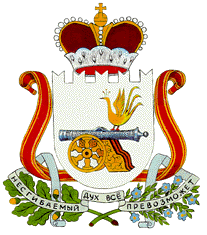 СОВЕТ ДЕПУТАТОВБАРСУКОВСКОГО  СЕЛЬСКОГО ПОСЕЛЕНИЯМОНАСТЫРЩИНСКОГО РАЙОНА СМОЛЕНСКОЙ ОБЛАСТИРЕШЕНИЕот  19 ноября 2019 года              № 25О внесении изменений в Правила благоустройства на территории Барсуковского сельского поселения Монастырщинского района Смоленской области, утвержденные решением Совета депутатов Барсуковского сельского поселения Монастырщинского района Смоленской области от 26 ноября 2018 года № 27В соответствии с Федеральным законом от 6 октября 2003 года № 131-ФЗ «Об общих принципах организации местного самоуправления в Российской Федерации», Уставом Барсуковского сельского поселения Монастырщинского района Смоленской области, Совет депутатов Барсуковского сельского поселения Монастырщинского района Смоленской области РЕШИЛ:1. Внести в Правила благоустройства на территории Барсуковского сельского поселения Монастырщинского района Смоленской области, утвержденные решением Совета депутатов Барсуковского сельского поселения Монастырщинского района Смоленской области от 26 ноября 2018 года № 27, следующие изменения:1.1. часть 5 статьи 43 дополнить пунктами 17 – 21 следующего содержания:«17) устраивать неорганизованные свалки вблизи автомобильных дорог;18) осуществлять движение грузовых машин и механизмов на период весеннего ограничения движения, установленный Администрацией, без соответствующего разрешения (пропуска);19) оставлять транспорт на внутриквартальных проездах с целью хранения, т.к. это мешает проезду специальных машин скорой помощи, пожарной, уборочной и аварийной техники, а также устраивать стоянки грузового транспорта на придомовых территориях в ночное время;20) оставлять транспортные средства (в том числе и неисправные) с целью хранения на проезжей части и обочине дороги, создавая помехи для уборки улиц и дорог;21) размещать палатки и лотки для уличной торговли на территории улиц  вне мест, разрешенных Администрацией».2. Опубликовать настоящее решение в информационной газете Администрации Барсуковского сельского поселения  Монастырщинского района Смоленской области «Наш вестник» и разместить на официальном сайте Администрации Барсуковского сельского поселения Монастырщинского района Смоленской области в информационно-телекоммуникационной сети «Интернет».3. Настоящее решение вступает в силу после его официального опубликования.Глава муниципального образованияБарсуковского сельского поселенияМонастырщинского районаСмоленской области                                                                                  Т.В. ПопковаПриложениек решению Совета депутатовБарсуковского сельского поселенияМонастырщинского    районаСмоленской                области от 26 ноября 2018 года № 27(в редакции решения от 19 ноября 2019 года №25)ПРАВИЛАБЛАГОУСТРОЙСТВА ТЕРРИТОРИИБарсуковского сельского поселенияМонастырщинского районаСмоленской области2018 годЧасть I. ОБЩИЕ ВОПРОСЫСтатья 1. Предмет правового регулирования1. Настоящие Правила благоустройства территории Барсуковского сельского поселения Монастырщинского района Смоленской области (далее – Правила) устанавливают требования к благоустройству и элементам благоустройства территории   Барсуковского сельского поселения Монастырщинского района Смоленской области (далее также – сельское  поселение), перечень мероприятий по благоустройству территории сельского поселения, порядок и периодичность их проведения.2. Настоящие Правила обязательны для исполнения всеми организациями, независимо от их ведомственной принадлежности и форм собственности, индивидуальными предпринимателями, осуществляющими свою деятельность на территории  Барсуковского сельского поселения Монастырщинского района Смоленской области всеми гражданами, находящимися на территории Барсуковского сельского поселения Монастырщинского района Смоленской области (далее также – организации и граждане).3. К объектам благоустройства относятся территории различного функционального назначения, на которых осуществляется деятельность по благоустройству, в том числе:- детские площадки, спортивные и другие площадки отдыха и досуга;- площадки для выгула и дрессировки собак;- площадки автостоянок;- улицы (в том числе пешеходные) и дороги;- общественные пространства, в том числе: парки, скверы, иные зеленые зоны,площади, набережные и другие территории;- территории общего пользования, прилегающие к зданиям, строениям, сооружениям, земельным участкам (прилегающие территории);- технические зоны транспортных, инженерных коммуникаций, водоохранные зоны;- контейнерные площадки и площадки для складирования отдельных групп коммунальных отходов. К элементам благоустройства относятся, в том числе:- элементы озеленения;- покрытия;- ограждения (заборы);- водные устройства;- уличное коммунально-бытовое и техническое оборудование;- игровое и спортивное оборудование;- элементы освещения;- средства размещения информации и рекламные конструкции;- малые архитектурные формы и городская мебель;- некапитальные нестационарные сооружения;- элементы объектов капитального строительства.4. К деятельности по благоустройству территорий относится разработка проектной документации по благоустройству территорий, выполнение мероприятий по благоустройству территорий и содержание объектов благоустройства.5.Под проектной документацией по благоустройству территорий понимается пакет документации, основанной на стратегии развития сельского поселения и концепции, отражающей потребности жителей такого сельского поселения, который содержит материалы в текстовой и графической форме и определяет проектные решения по благоустройству территории. Состав данной документации может быть различным в зависимости от того, к какому объекту благоустройства он относится. Предлагаемые в проектной документации по благоустройству решения готовятся по результатам социологических, маркетинговых, архитектурных, градостроительных и иных исследований, социально-экономической оценки эффективности проектных решений.6. Развитие среды обитания осуществляется путем улучшения, обновления, трансформации, использования лучших практик и технологий, в том числе путем развития инфраструктуры, системы управления, технологий, коммуникаций между жителями и сообществами посредством осуществления реализации комплексных проектов по благоустройству, предусматривающих одновременное использование различных элементов благоустройства, обеспечивающих повышение удобства использования и визуальной привлекательности благоустраиваемой территории.7. Содержание объектов благоустройства осуществляется путем поддержания в надлежащем техническом, физическом, эстетическом состоянии объектов благоустройства, их отдельных элементов в соответствии с эксплуатационными требованиями. При разработке и выборе проектов по благоустройству территорий важным критерием является стоимость их эксплуатации и содержания.8. Участниками деятельности по благоустройству могут выступать:8.1. Население сельского поселения, которое формирует запрос на благоустройство и принимает участие в оценке предлагаемых решений. В отдельных случаях жители сельских поселения участвуют в выполнении работ. Жители могут быть представлены общественными организациями и объединениями;8.2. Представители органов местного самоуправления, которые формируют техническое задание, выбирают исполнителей и обеспечивают финансирование в пределах своих полномочий;8.3. Хозяйствующие субъекты, осуществляющие деятельность на территории сельского поселения, которые могут участвовать в формировании запроса на благоустройство, а также в финансировании мероприятий по благоустройству;8.4. Представители профессионального сообщества, в том числе ландшафтные архитекторы, специалисты по благоустройству и озеленению, архитекторы и дизайнеры, разрабатывающие концепции и проекты благоустройства, рабочую документацию;8.5. Исполнители работ, специалисты по благоустройству и озеленению, в том числе возведению малых архитектурных форм;8.6. Иные лица.9. Участие жителей в подготовке и реализации проектов по благоустройству обеспечивает повышение эффективности расходов на благоустройство и качество реализованных проектов, а также обеспечивает сохранность созданных объектов благоустройства.10. Обеспечение качества среды обитания при реализации проекта благоустройства территории достигается путем реализации следующих принципов:10.1) принцип функционального разнообразия – насыщенность территории населенного пункта (улицы, микрорайона, квартала, жилого комплекса) разнообразными социальными и коммерческими сервисами;10.2) принцип комфортной организации пешеходной среды – создание в сельском поселении условий для приятных, безопасных, удобных пешеходных прогулок. Привлекательность пешеходных прогулок обеспечивается путем совмещения различных функций (транзитная, коммуникационная, рекреационная, потребительская) на пешеходных маршрутах. Целесообразно обеспечить доступность пешеходных прогулок для различных категорий граждан, в том числе для маломобильных групп граждан при различных погодных условиях;10.3) принцип комфортной мобильности – наличие у жителей сопоставимых по скорости и уровню комфорта возможностей доступа к основным точкам притяжения в населенном пункте и за его пределами при помощи различных видов транспорта (личный автотранспорт, различные виды общественного транспорта, велосипед);10.4) принцип комфортной среды для общения – гармоничное размещение в населенном пункте сельского поселения объектов, которые постоянно и без платы за посещение доступны для населения, в том числе площади, набережные, улицы, пешеходные зоны, скверы, парки (далее – общественные пространства) и территорий с ограниченным доступом посторонних людей, предназначенных для уединенного общения и проведения времени (далее – приватное пространство);10.5) принцип насыщенности общественных и приватных пространств разнообразными элементами природной среды (зеленые насаждения, водные объекты и др.) различной площади, плотности территориального размещения и пространственной организации в зависимости от функционального назначения части территории.Реализация принципов комфортной среды для общения и комфортной пешеходной среды предполагает создание условий для защиты общественных и приватных пространств от вредных факторов среды (шум, пыль, загазованность) эффективными архитектурно-планировочными приемами.10.6) общественные пространства обеспечивают принцип пространственной и планировочной взаимосвязи жилой и общественной среды, точек притяжения людей, транспортных узлов на всех уровнях.11. Реализация комплексных проектов благоустройства осуществляется с привлечением собственников земельных участков, находящихся в непосредственной близости от территории комплексных проектов благоустройства и иных заинтересованных сторон (застройщиков, управляющих организаций, объединений граждан и предпринимателей, собственников и арендаторов коммерческих помещений в прилегающих зданиях), в том числе с использованием механизмов государственно-частного партнерства. 12. Определение конкретных зон, территорий, объектов для проведения работ по благоустройству, очередность реализации проектов, объемы и источники финансирования устанавливаются в муниципальной программе по благоустройству территории Барсуковского сельского поселения Монастырщинского района Смоленской области.13. При разработке муниципальной программы по благоустройству проводится инвентаризация объектов благоустройства и разрабатывается паспорт объектов благоустройства.14. В паспорте отображается следующая информация:- о собственниках и границах земельных участков, формирующих территорию объекта благоустройства;- ситуационный план;- элементы благоустройства;- сведения о текущем состоянии;- сведения о планируемых мероприятиях по благоустройству территорий.15. Обоснование предложений по определению конкретных зон, территорий, объектов для проведения работ по благоустройству, установления их границ, определения очередности реализации проектов, объемов и источников финансирования для последующего учета в составе документов стратегического, территориального планирования, планировки территории рекомендуется осуществлять на основе комплексного исследования современного состояния и потенциала развития территории сельского поселения (элемента планировочной структуры).16. Приоритетными объектами благоустройства являются активно посещаемые или имеющие очевидный потенциал для роста пешеходных потоков территории населенного пункта, с учетом объективной потребности в развитии тех или иных общественных пространств, экономической эффективности реализации и планов развития сельского поселения.Статья 2. Правовые основыПравовой основой настоящих Правил являются Конституция Российской Федерации, Жилищный кодекс Российской Федерации, Земельный кодекс Российской Федерации, Градостроительный кодекс Российской Федерации, федеральные законы «Об общих принципах организации местного самоуправления в Российской Федерации», «О санитарно-эпидемиологическом благополучии населения», «Об отходах производства и потребления», «Об охране окружающей среды», приказ Министерства строительства и жилищно-коммунального хозяйства Российской Федерации от 13 апреля 2017 года № 711/пр «Об утверждении методических рекомендаций для подготовки правил благоустройства территорий поселений, городских округов, внутригородских районов», Устав Барсуковского сельского поселения Монастырщинского района Смоленской области, местные нормативы градостроительного проектирования и иные нормативные правовые акты в сфере регулирования настоящих Правил.Статья 3. Основные понятия и термины, нормативные ссылки1. В целях настоящих Правил применяются понятия и термины, определенные гражданским, градостроительным, жилищным, земельным законодательством, законодательством в сфере жилищно-коммунального хозяйства и иным законодательством, затрагивающим вопросы благоустройства.2. При разработке настоящих Правил использованы нормы, указанные в сводах правил и национальных стандартов, в том числе в следующих:СП 42.13330.2016 «СНиП 2.07.01-89* Градостроительство. Планировка и застройка городских и сельских поселений»;СП 82.13330.2016 «СНиП III-10-75 Благоустройство территорий»;СП 45.13330.2012 «СНиП 3.02.01-87 Земляные сооружения, основания и фундаменты»;СП 48.13330.2011 «СНиП 12-01-2004 Организация строительства»;СП 116.13330.2012 «СНиП 22-02-2003 Инженерная защита территорий, зданий и сооружений от опасных геологических процессов. Основные положения»;СП 104.13330.2016 «СНиП 2.06.15-85 Инженерная защита территории от затопления и подтопления»;СП 59.13330.2016 «СНиП 35-01-2001 Доступность зданий и сооружений для маломобильных групп населения»;СП 140.13330.2012 «Городская среда. Правила проектирования для маломобильных групп населения»;СП 136.13330.2012 «Здания и сооружения. Общие положения проектирования с учетом доступности для маломобильных групп населения»;СП 138.13330.2012 «Общественные здания и сооружения, доступные маломобильным группам населения. Правила проектирования»;СП 137.13330.2012 «Жилая среда с планировочными элементами, доступными инвалидам. Правила проектирования»;СП 32.13330.2012 «СНиП 2.04.03-85 Канализация. Наружные сети и сооружения»;СП 31.13330.2012 «СНиП 2.04.02-84* Водоснабжение. Наружные сети и сооружения";СП 124.13330.2012 «СНиП 41-02-2003 Тепловые сети»;СП 34.13330.2012 «СНиП 2.05.02-85* Автомобильные дороги»;СП 52.13330.2016 «СНиП 23-05-95* Естественное и искусственное освещение»;СП 50.13330.2012 «СНиП 23-02-2003 Тепловая защита зданий»;СП 51.13330.2011 «СНиП 23-03-2003 Защита от шума»;СП 53.13330.2011 «СНиП 30-02-97* Планировка и застройка территорий садоводческих (дачных) объединений граждан, здания и сооружения»;СП 118.13330.2012 «СНиП 31-06-2009 Общественные здания и сооружения»;СП 54.13330.2012 «СНиП 31-01-2003 Здания жилые многоквартирные»;СП 251.1325800.2016 «Здания общеобразовательных организаций. Правила проектирования»;СП 252.1325800.2016 «Здания дошкольных образовательных организаций. Правила проектирования»;СП 113.13330.2012 «СНиП 21-02-99* Стоянки автомобилей»;СП 158.13330.2014 «Здания и помещения медицинских организаций. Правила проектирования»;СП 257.1325800.2016 «Здания гостиниц. Правила проектирования»;СП 35.13330.2011 «СНиП 2.05.03-84* Мосты и трубы»;СП 101.13330.2012 «СНиП 2.06.07-87 Подпорные стены, судоходные шлюзы, рыбопропускные и рыбозащитные сооружения»;СП 102.13330.2012 «СНиП 2.06.09-84 Туннели гидротехнические";СП 58.13330.2012 «СНиП 33-01-2003 Гидротехнические сооружения. Основные положения»;СП 38.13330.2012 «СНиП 2.06.04-82* Нагрузки и воздействия на гидротехнические сооружения (волновые, ледовые и от судов)»;СП 39.13330.2012 «СНиП 2.06.05-84* Плотины из грунтовых материалов»;СП 40.13330.2012 «СНиП 2.06.06-85 Плотины бетонные и железобетонные»;СП 41.13330.2012 «СНиП 2.06.08-87 Бетонные и железобетонные конструкции гидротехнических сооружений»;СП 122.13330.2012 «СНиП 32-04-97 Тоннели железнодорожные и автодорожные»;СП 259.1325800.2016 «Мосты в условиях плотной городской застройки. Правила проектирования»;СП 132.13330.2011 «Обеспечение антитеррористической защищенности зданий и сооружений. Общие требования проектирования»;СП 254.1325800.2016 «Здания и территории. Правила проектирования защиты от производственного шума»;СП 18.13330.2011 «СНиП II-89-80* Генеральные планы промышленных предприятий»;СП 19.13330.2011 «СНиП II-97-76 Генеральные планы сельскохозяйственных предприятий»;СП 131.13330.2012 «СНиП 23-01-99* Строительная климатология»;ГОСТ Р 52024-2003 Услуги физкультурно-оздоровительные и спортивные. Общие требования;ГОСТ Р 52025-2003 Услуги физкультурно-оздоровительные и спортивные. Требования безопасности потребителей;ГОСТ Р 53102-2015 «Оборудование детских игровых площадок. Термины и определения»;ГОСТ Р 52169-2012 Оборудование и покрытия детских игровых площадок. Безопасность конструкции и методы испытаний. Общие требования;ГОСТ Р 52167-2012 «Оборудование и покрытия детских игровых площадок. Безопасность конструкции и методы испытаний качелей. Общие требования»;ГОСТ Р 52168-2012 «Оборудование и покрытия детских игровых площадок. Безопасность конструкции и методы испытаний горок. Общие требования»;ГОСТ Р 52299-2013 «Оборудование детских игровых площадок. Безопасность конструкции и методы испытаний качалок. Общие требования»;ГОСТ Р 52300-2013 «Оборудование детских игровых площадок. Безопасность конструкции и методы испытаний каруселей. Общие требования»;ГОСТ Р 52169-2012 «Оборудование и покрытия детских игровых площадок. Безопасность конструкции и методы испытаний. Общие требования»;ГОСТ Р 52301-2013 «Оборудование детских игровых площадок. Безопасность при эксплуатации. Общие требования»;ГОСТ Р ЕН 1177-2013 «Покрытия игровых площадок ударопоглощающие. Определение критической высоты падения»;ГОСТ Р 55677-2013 «Оборудование детских спортивных площадок. Безопасность конструкций и методы испытания. Общие требования»;ГОСТ Р 55678-2013 «Оборудование детских спортивных площадок. Безопасность конструкций и методы испытания спортивно-развивающего оборудования»;ГОСТ Р 55679-2013 Оборудование детских спортивных площадок. Безопасность при эксплуатации;ГОСТ Р 52766-2007 «Дороги автомобильные общего пользования. Элементы обустройства»;ГОСТ Р 52289-2004 «Технические средства организации дорожного движения. Правила применения дорожных знаков, разметки, светофоров, дорожных ограждений и направляющих устройств»;ГОСТ 33127-2014 «Дороги автомобильные общего пользования. Ограждения дорожные. Классификация»;ГОСТ Р 52607-2006 «Технические средства организации дорожного движения. Ограждения дорожные удерживающие боковые для автомобилей. Общие технические требования»;ГОСТ 26213-91 Почвы. Методы определения органического вещества;ГОСТ Р 53381-2009. Почвы и грунты. Грунты питательные. Технические условия»;ГОСТ 17.4.3.04-85 «Охрана природы. Почвы. Общие требования к контролю и охране от загрязнения»;ГОСТ 17.5.3.06-85 Охрана природы. Земли. Требования к определению норм снятия плодородного слоя почвы при производстве земляных работ;ГОСТ 32110-2013 «Шум машин. Испытания на шум бытовых и профессиональных газонокосилок с двигателем, газонных и садовых тракторов с устройствами для кошения»;ГОСТ Р 17.4.3.07-2001 «Охрана природы. Почвы. Требования к свойствам осадков сточных вод при использовании их в качестве удобрения»;ГОСТ 28329-89 Озеленение городов. Термины и определения;ГОСТ 24835-81 Саженцы деревьев и кустарников. Технические условия;ГОСТ 24909-81 Саженцы деревьев декоративных лиственных пород. Технические условия;ГОСТ 25769-83 Саженцы деревьев хвойных пород для озеленения городов. Технические условия;ГОСТ Р 51232-98 Вода питьевая. Общие требования к организации и методам контроля качества;ГОСТ 17.1.3.03-77 «Охрана природы. Гидросфера. Правила выбора и оценка качества источников централизованного хозяйственно-питьевого водоснабжения»;ГОСТ Р 55935-2013 «Состав и порядок разработки научно-проектной документации на выполнение работ по сохранению объектов культурного наследия - произведений ландшафтной архитектуры и садово-паркового искусства»;ГОСТ Р 55627-2013 Археологические изыскания в составе работ по реставрации, консервации, ремонту и приспособлению объектов культурного наследия;ГОСТ 23407-78 «Ограждения инвентарные строительных площадок и участков производства строительно-монтажных работ»;Иные своды правил и стандарты, принятые и вступившие в действие в установленном порядке.Часть II. ЭЛЕМЕНТЫ БЛАГОУСТРОЙСТВАРаздел 1. МАЛЫЕ АРХИТЕКТУРНЫЕ ФОРМЫСтатья 4. Малые архитектурные формы1. К малым архитектурным формам (МАФ) относятся: элементы монументально-декоративного оформления, устройства для оформления мобильного и вертикального озеленения, водные устройства, городская мебель, коммунально-бытовое и техническое оборудование, располагаемое на территории сельского поселения.2. Размещение (установка, сооружение) малых архитектурных форм на территориях общего пользования на территории сельского поселения осуществляется по согласованию с Администрацией Барсуковского сельского поселения Монастырщинского района Смоленской области (далее – Администрация) в соответствии с нормами градостроительства и землепользования.3. При проектировании и выборе малых архитектурных форм рекомендуется пользоваться каталогами сертифицированных изделий. Для зон исторической застройки, и иных специальных зон территории общественного назначения малые архитектурные формы проектируются на основании индивидуальных проектных разработок.4. Малые архитектурные формы должны иметь конструктивное решение, гарантирующее их устойчивость, надежность и безопасность граждан.5. Малые архитектурные формы, устанавливаемые с нарушением требований настоящих Правил, подлежат демонтажу.6. В охранных зонах коммуникационных сетей размещение малых архитектурных форм согласовывается с организациями, в обслуживании которых находятся коммуникации.Статья 5. Содержание малых архитектурных форм1. Под содержанием малых архитектурных форм понимается комплекс мероприятий, направленных на сохранение объектов в чистом и исправном состоянии, состоящий из санитарной очистки (уборка мусора, удаление надписей, объявлений и листовок, мойка и чистка), поддержания их надлежащего физического, эстетического и технического состояния и безопасности.2. Малые архитектурные формы должны иметь опрятный внешний вид, расцветку, не диссонирующую с окружением, быть окрашенными и вымытыми. Запрещаетсясодержать объекты в неисправном состоянии и небезопасном для граждан и состояния других городских объектов. Повреждения малых архитектурных форм (разбитые стекла, повреждения обшивки, скамеек и прочее) должны устраняться их собственниками, владельцами; повреждения малых архитектурных форм, находящихся в муниципальной собственности, – организациями, осуществляющими их эксплуатацию и содержание, в срок не более 5 дней с момента обнаружения повреждения.3. Санитарная очистка, ремонт и замена конструктивных элементов малых архитектурных форм должна производиться лицами, указанными в абзаце 2 настоящей статьи, по мере необходимости. Окраска производится по мере необходимости, но не менее одного раза в год.4. При отсутствии сведений о владельцах малых архитектурных форм лицами, ответственными за содержание малых архитектурных форм, являются владельцы земельных участков, в границах которых установлены малые архитектурные формы, на территориях общего пользования - специализированные организации, осуществляющие деятельность по уборке и содержанию объектов благоустройства на данной территории.5. Малые архитектурные формы, имеющие повреждения, препятствующие их дальнейшей эксплуатации, демонтируются и вывозятся за счет средств их владельцев.6. На территории сельского поселения запрещается загрязнять, повреждать, самовольно переставлять скамейки, декоративные вазы, урны для мусора и другие малые архитектурные формы.Статья 6. Элементы монументально-декоративного оформленияК элементам монументально-декоративного оформления сельского поселения относятся скульптурно-архитектурные композиции, монументально-декоративные композиции, монументы, памятные знаки и др. Запрещается размещать на территории сельского поселения произведения монументального и декоративного искусства без согласования сАдминистрацией.Статья 7. Оформление и размещение вывесок, рекламы и витрин1. Установка информационных конструкций (вывесок, рекламы и витрин), а также размещение иных графических элементов размещается в соответствии со статьей 19 Федерального закона от 13.03.2006 № 38-ФЗ «О рекламе».2. Организации, эксплуатирующие световые рекламы, вывески и витрины обеспечивают своевременную замену перегоревших газосветовых трубок и электроламп. В случае неисправности отдельных знаков рекламы или вывески необходимо выключать полностью.3. Запрещается размещать на зданиях вывески, перекрывающие архитектурные элементы зданий (например: оконные проемы, колонны, орнамент и прочие). Вывески с подложками запрещается размещать на памятниках архитектуры и зданиях, год постройки которых 1953-й или более ранний. Целесообразно размещать рекламу на глухих фасадах зданий (брандмауэрах) в количестве не более 4-х.4. Вывески размещаются между первым и вторым этажами, выровненные по средней линии букв размером (без учета выносных элементов букв) высотой не более 60 см. На памятниках архитектуры вывески размещаются со сдержанной цветовой гаммой (в том числе натурального цвета материалов: металл, камень, дерево). Для торговых комплексов разрабатываются собственные архитектурно-художественные концепции, определяющие размещение и конструкцию вывесок.5. Разрешается расклейка газет, афиш, плакатов, различного рода объявлений и реклам  на специально установленных стендах. Для малоформатных листовых афиш зрелищных мероприятий возможно дополнительное размещение на временных строительных ограждениях.6. Очистка от объявлений опор электротранспорта, уличного освещения, цоколя зданий, заборов и других сооружений осуществляется организациями, эксплуатирующими данные объекты.7. Размещение и эксплуатация рекламных конструкций осуществляется в порядке, установленном решением представительного органа сельского поселения.8. Рекламные конструкции не должны располагаться отдельно от оборудования (за исключением, например, конструкций культурных и спортивных объектов, а также афишных тумб).9. Крупноформатные рекламные конструкции (билборды, суперсайты и прочие) не должны располагаться ближе 100 метров от жилых, общественных и офисных зданий.10. Сельским поселением разрабатываются правила оформления строительных площадок, включающие в себя требования по содержанию и оформлению информации о возводимых объектах капитального строительства.       11. Запрещается установка (размещение) нестационарных конструкций (не являющихся рекламными конструкциями, в том числе штендеров), используемых в целях размещения информации и (или) рекламы, на проезжих частях улиц и дорог, тротуарах, пешеходных переходах, остановочных пунктах, газонах, клумбах, в парках и скверах, зеленых зонах.       12. На территории Барсуковского сельского поселения Монастырщинского района Смоленской области осуществляется установка информационных указателей с наименованием улиц (переулков, площадей), указателей с номерами объектов адресации, а также совмещенные указатели с наименованиями улиц и номерами объектов адресации.Информационные указатели должны быть изготовлены из прочных, устойчивых к воздействию климатических условий, обеспечивающих безопасность эксплуатации и удобство обслуживания (содержания и ремонта) материалов.Надписи на информационных указателях выполняются на русском языке, с использованием арабских цифр.                                                                                                   Наименование улиц (переулков, площадей), номеров объектов адресации на указателях воспроизводятся в соответствии с их официальными наименованиями и обозначениямив адресном реестреобъектовнедвижимостисельского поселения.Статья 8. Водные устройства1. Водные устройства (фонтаны, питьевые фонтанчики, бюветы, родники, декоративные водоемы) выполняют декоративно-эстетическую функцию, улучшают микроклимат, воздушную и акустическую среду.2. Водные устройства всех видов должны быть снабжены водосливными трубами, отводящими избыток воды в дренажную сеть и ливневую канализацию.3. Фонтаны проектируются на основании индивидуальных проектов.Работа фонтанов осуществляется в летний период года с __ _____ по __________ с __ часов ___ минут до __ часов ___ минут. Дополнительно фонтаны работают в праздничные весенние дни.Фонтаны должны функционировать стабильно с техническими перерывами на проведение профилактического осмотра и ремонта.Ежегодно должно выполняться техническое обслуживание и текущий ремонт городских фонтанов. Данные работы включают в себя ревизию водозапорной арматуры, прочистку фильтрующих элементов, покраску и прочистку элементов фонтанного оборудования, очистку чаш фонтанов от грязи, их дезобработку, обслуживание напорных водопроводов, своевременную прочистку сливной канализации, монтаж и демонтаж фонтанного оборудования, ревизию насосов и перемотку электродвигателей.В период работы фонтанов очистка водной поверхности от мусора производится ежедневно.Содержание в исправном состоянии и ремонт фонтанов осуществляется их владельцами.4. Декоративный водоем, являющийся искусственным элементом ландшафта, следует сооружать с использованием рельефа или на ровной поверхности в сочетании с газоном, плиточным покрытием, цветниками, древесно-кустарниковыми посадками. Дно водоема должно быть водонепроницаемым, гладким, удобным для очистки и очищаться по мере загрязнения.5. Запрещается загрязнять водные устройства, купаться в фонтанах, декоративных водоемах, ломать оборудование фонтанов и иных водных устройств.Статья 9. Городская мебель1. К городской мебели относятся различные виды скамей отдыха, размещаемых на территории общественных пространств, скамеек и столов на площадках для настольных игр, детских площадках.2. Установку скамей следует предусматривать на твердые виды покрытия или фундамент. В зонах отдыха, парках, скверах, детских площадках допускается установка скамей на мягкие виды покрытия. При наличии фундамента его части следует выполнять не выступающими над поверхностью земли. Высоту скамьи для отдыха взрослого человека от уровня покрытия до плоскости сидения рекомендуется принимать в пределах 420 - 480 миллиметров. Поверхности скамьи для отдыха следует выполнять из дерева, с различными видами водоустойчивой обработки (предпочтительно пропиткой). Допускается установка скамей с пластиковой поверхностью.3. Запрещается повреждать, ломать, загрязнять городскую мебель, делать надписи на скамьях и столах. Поврежденная городская мебель должна быть отремонтирована или заменена в течение 10 дней после обнаружения повреждения.4. Установку, содержание и ремонт городской мебели на улицах, площадях, скверах, аллеях осуществляют специализированные организации, выполняющие в установленном порядке работы по содержанию объектов благоустройства на соответствующей территории.5. Количество размещаемой городской мебели зависит от функционального назначения территории и количества посетителей на этой территории.Статья 10. Уличное коммунально-бытовое оборудование1. Уличное коммунально-бытовое оборудование представлено различными видами мусоросборников - контейнеров и урн. Основными требованиями при выборе того или иного вида коммунально-бытового оборудования являются: экологичность, безопасность (отсутствие острых углов), удобство в пользовании, легкость очистки, привлекательный внешний вид.2. Уличное коммунально-бытовое оборудование предназначено для сбора мусора либо обслуживания других элементов благоустройства.3. Для предотвращения засорения улиц, площадей и других общественных мест на территории сельского поселениядолжны устанавливаться урны (не менее 0,5 куб. м):организациями и гражданами – у входов в здания, сооружения, находящиеся в их собственности (владении, пользовании);организациями торговли – у входа и выхода из торговых объектов (зданий, помещений, павильонов), у киосков, лотков, летних площадок с оказанием услуг питания;управляющими многоквартирными домами – у входов в многоквартирный жилой дом, на дворовой (внутриквартальной) территории;организациями, в ведении которых находятся объекты рекреации (парки, скверы, бульвары) – у скамей, некапитальных нестационарных объектов, уличного технического оборудования, ориентированных на продажу продуктов питания, в местах, удобных для их очистки;лицами, осуществляющими эксплуатацию (балансодержатели, арендаторы, собственники и т.д.) банкоматов, терминалов оплаты услуг – в непосредственной близости от данных объектов.Урны должны содержаться в исправном состоянии, иметь рельефное текстурирование или перфорирование для защиты от графического вандализма, очищаться от мусора по мере его накопления, но не реже одного раза в три дня, а в периоды года с температурой воздуха выше 14 С°– ежедневно и не реже одного раза в месяц промываться и дезинфицироваться.На основных пешеходных коммуникациях установку урн осуществляет Администрация в пределах бюджетных средств, выделяемых на эти цели.На территории объектов рекреации расстановку малых контейнеров и урн следует предусматривать у скамей, некапитальных нестационарных сооружений и уличного технического оборудования, ориентированных на продажу продуктов питания. Кроме того, урны следует устанавливать на остановках общественного транспорта.4. Запрещаетсяустанавливать уличное коммунально-бытовое оборудование таким образом, при котором создаются помехи передвижению пешеходов, проезду инвалидных и детских колясок и автотранспорта.Статья 11. Ограждения, шлагбаумы и иные ограничивающие устройства1. В целях благоустройства на территории сельского поселения следует предусматривать применение различных видов ограждений, которые различаются: по назначению (декоративные, защитные, их сочетание), высоте (низкие – 0,3 - 1,0 метров, средние – 1,1 - 1,7 метров, высокие – 1,8 - 3,0 метров), виду материала (металлические, железобетонные и др.), степени проницаемости для взгляда (прозрачные, глухие), степени стационарности (постоянные, временные, передвижные).2. К ограничивающим устройствам относятся механические, передвижные и стационарные объекты, служащие для ограничения пешеходного или автомобильного движения на определенной территории (шлагбаумы, железобетонные блоки, иные строительные конструкции, металлические цепи, тросы ограждения стационарные или переносные и т.д.).3. На территории сельского поселения запрещена установка ограждений и ограничивающих устройств на прилегающих, дворовых (внутриквартальных) территориях и территориях общего пользования, за исключением:- ограждения строительных площадок и мест проведения ремонтных работ;- ограждения земельных участков школ, детских дошкольных учреждений, лечебно-профилактических учреждений, объектов с особым режимом эксплуатации и иных объектов, имеющих самостоятельный земельный участок, подлежащий ограждению в соответствии с проектной документацией;- ограждения территорий круглосуточных, охраняемых автостоянок, ограждения территорий объектов инженерного оборудования коммунальной инфраструктуры;- организации безопасного пешеходного движения вблизи проезжей части улиц и магистралей;- иных случаях, предусмотренных законодательством, муниципальными правовыми актами Александровского сельского поселения Монастырщинского района Смоленской области.4. Ограничивающие устройства на территории сельского поселениядолжны проектироваться в соответствии с действующими техническими регламентами и иными нормативно-техническими документами.5. На территориях общественного, жилого, рекреационного назначения запрещенопроектирование глухих и железобетонных ограждений, на названных территориях применяются декоративные металлические ограждения.6. На территории индивидуального жилищного строительства параметры ограждения регламентируются Правилами землепользования и застройки муниципального образования.7. В местах примыкания газонов к проездам, стоянкам автотранспорта, в местах возможного наезда автомобилей на газон и вытаптывания троп через газон необходимо предусматривать размещение защитных металлических ограждений высотой 0,8 - 1,1 метра. Ограждения следует размещать на территории газона с отступом от лицевой стороны бортового камня не менее 0,3 метра.Статья 12. Уличное техническое оборудование1. К уличному техническому оборудованию относятся укрытия, почтовые ящики, элементы инженерного оборудования (подъемные площадки для инвалидных колясок, смотровые люки, решетки дождеприемных колодцев, вентиляционные шахты подземных коммуникаций, шкафы телефонной связи и т.п.).2. Установка уличного технического оборудования производится собственником (пользователем, владельцем) земельного участка, здания, сооружения либо иным лицом – с ведома и заранее полученного разрешения собственника (пользователя, владельца) земельного участка, здания, сооружения на котором предполагается размещение технического оборудования. Установка технического оборудования, используемого для коммерческих целей, на земельных участках, находящихся в муниципальной собственности, или государственная собственность на которые не разграничена, производится в соответствии с Земельным кодексом Российской Федерации, другими федеральными законами, законами Смоленской области, муниципальными правовыми актами Барсуковского сельского поселения Монастырщинского района Смоленской области.3. Установка уличного технического оборудования должна обеспечивать удобный подход к оборудованию и соответствовать установленным строительными нормами и правилами требованиям к доступности для маломобильных групп населения (СП 59.13330.2016 Свод правил. Доступность зданий и сооружений для маломобильных групп населения).4. Установку уличного технического оборудования следует выполнять, не нарушая условий передвижения, в соответствии с техническими нормами, в том числе:- крышки люков смотровых колодцев, расположенных на территории пешеходных коммуникаций (в т.ч. уличных переходов), должны быть на одном уровне с покрытием прилегающей поверхности, в ином случае перепад отметок не должен превышать 20 миллиметров, а зазоры между краем люка и покрытием тротуара – не более 15 миллиметров;- вентиляционные шахты должны быть оборудованы решетками.5. Запрещается повреждать, загрязнять уличное инженерное оборудование, делать надписи на укрытиях таксофонов, снимать и передвигать крышки люков смотровых колодцев, решетки вентиляционных шахт.6. Обязанность по содержанию, ремонту, замене пришедшего в негодность уличного инженерного оборудования возлагается на его владельцев, осуществивших его установку.Статья 13. Обустройство территории муниципального образования в целях обеспечения беспрепятственного передвижения по указанной территории инвалидов и маломобильных групп населенияОбъекты инженерной и транспортной инфраструктур, социального и культурно-бытового обслуживания населения обязаны быть доступными для маломобильных групп населения, то есть быть оснащены элементами и техническими средствами, способствующими передвижению маломобильных групп населения (специально оборудованными пешеходными путями, пандусами, местами на остановках общественного транспорта и автостоянках, поручнями, ограждениями, приспособлениями):- при планировании, застройке и благоустройстве территорий сельского поселения должна учитываться необходимость создания условий для полноценной жизнедеятельности маломобильных групп населения, обеспечиваться доступность и досягаемость объектов социальной инфраструктуры;- основной принцип, который должен реализовываться при формировании доступной среды, - максимальная интеграция маломобильных групп населения во все сферы жизни общества;- жилые районы и улично-дорожная сеть должны проектироваться с учетом прокладки пешеходных маршрутов для маломобильных групп населения с устройством доступных им подходов к площадкам и местам посадки в транспорт общего пользования;- доступность среды для маломобильных групп населения обеспечивается, в том числе, доступностью объектов социальной  и транспортной инфраструктуры, мест общего пользования, жилых домов: оснащение пандусами, поребриками, поручнями, подъемниками, тактильными знаками, информационным оборудованием, предупреждающими знаками и информацией и т.д.;- места общего пользования, объекты социального назначения, иные объекты должны оборудоваться символами и (или) знаками установленного образца;- на основных пешеходных коммуникациях, в местах размещения учреждений здравоохранения и других объектов социальной инфраструктуры, домов инвалидов и престарелых должны быть предусмотрены ступени и лестницы с обязательным оснащением их пандусом;- пересечения основных пешеходных коммуникаций с проездами должны быть оборудованы бордюрными пандусами, а также сигнализирующими полосами об изменении рельефа для обеспечения спуска с тротуара на уровень дорожного покрытия, пересечения пешеходных дорожек должны выполняться на одном уровне;- лестницы подземных и надземных переходов должны дублироваться пандусами, входы в переходы должны оборудоваться хорошо различимыми информационными знаками;- места парковок транспорта у объектов социальной инфраструктуры должны обеспечивать наличие мест для парковки транспорта инвалидов и маломобильных групп населения и обозначаться специальными знаками, символами международного образца и разметкой.Раздел 2. ИГРОВОЕ И СПОРТИВНОЕ ОБОРУДОВАНИЕСтатья 14. Требования к игровому и спортивному оборудованию1. Игровое и спортивное оборудование на территории сельского поселения представлено игровыми, физкультурно-оздоровительными устройствами, сооружениями и (или) их комплексами. При выборе состава игрового и спортивного оборудования для детей и подростков следует обеспечивать соответствие оборудования анатомо-физиологическим особенностям разных возрастных групп.2. Игровое оборудование должно соответствовать требованиям санитарно-гигиенических норм, охраны жизни и здоровья ребенка, быть удобным в технической эксплуатации, эстетически привлекательным. Рекомендуется применение модульного оборудования, обеспечивающего вариантность сочетаний элементов.3. Требования к материалу игрового оборудования и условиям его обработки:- деревянное оборудование должно быть выполнено из твердых пород дерева со специальной обработкой, предотвращающей гниение, усыхание, возгорание, сколы; должно быть отполировано, острые углы закруглены;- металл должен применяться преимущественно для несущих конструкций оборудования, иметь надежные соединения и соответствующую обработку (влагостойкая покраска, антикоррозийное покрытие); рекомендуется применять металлопластиковые конструкции;- бетонные и железобетонные элементы оборудования должны быть выполнены из бетона марки не ниже 300, морозостойкостью не менее 150, иметь гладкие поверхности;- оборудование из пластика и полимеров должно иметь гладкую поверхность и яркую, чистую цветовую гамму окраски, не выцветающую от воздействия климатических факторов.4. Конструкции игрового оборудования должны исключать острые углы, кромки поверхностей оборудования должны иметь фаски. Конструкции должны исключать застревание частей тела ребенка, их попадание под элементы оборудования в состоянии движения, поручни оборудования должны полностью охватываться рукой ребенка, иметь диаметр не более 25 миллиметров.5. Для оказания экстренной помощи детям в комплексы игрового оборудования при глубине внутреннего пространства более 2 метров должна быть предусмотрена возможность доступа внутрь оборудования через отверстия (не менее двух) диаметром не менее 500 миллиметров.6. При размещении игрового оборудования на детских игровых площадках следует соблюдать следующие минимальные расстояния безопасности:качели - не менее 1,5 метра в стороны от боковых конструкций и не менее 2,0 метра вперед (назад) от крайних точек качели в состоянии наклона;качалки, балансиры - не менее 1,0 метра в стороны от боковых конструкций и не менее 1,5 метра от крайних точек качалки в состоянии наклона;карусели - не менее 2,0 метра в стороны от боковых конструкций и не менее 3,0 метра вверх от нижней вращающейся поверхности карусели;горки, городки - не менее 1,0 метра от боковых сторон и 2,0 метра вперед от нижнего ската горки или городка.В пределах указанных расстояний на участках территории площадки не допускается размещение других видов игрового оборудования, скамей, урн, бортовых камней и твердых видов покрытия, а также веток, стволов, корней деревьев.7. Спортивное оборудование предназначено для всех возрастных групп населения, размещается на спортивных, физкультурных площадках. Спортивное оборудование в виде специальных физкультурных снарядов и тренажеров может быть как заводского изготовления, так и выполненным из бревен и брусьев со специально обработанной поверхностью, исключающей получение травм (отсутствие трещин, сколов и т.п.). Металлические конструкции спортивного оборудования должны иметь надежные соединения, антикоррозийную обработку, ровные гладкие поверхности, прочные покрытия и окраску.8. Игровое и спортивное оборудование должно находиться в исправном состоянии, быть покрашено, надежно закреплено, обследоваться не реже одного раза в три месяца лицами, на которых в соответствии с законодательством возложены обязанности по содержанию детских и спортивных площадок.9. Запрещается повреждать, загрязнять игровое и спортивное оборудование.Статья 15. Детские площадки1. Детские площадки предназначены для игр и активного отдыха детей разных возрастов: преддошкольного (до 3 лет), дошкольного (до 7 лет), младшего и среднего школьного возраста (7 - 12 лет). Детские площадки могут быть организованы в виде отдельных площадок для разных возрастных групп или как комплексные игровые площадки с зонированием по возрастным интересам. Для детей и подростков от 12 до 16 лет могут быть организованы спортивно-игровые комплексы с оборудованием специальных мест для катания на самокатах, роликовых досках и коньках.2. Площадки детей преддошкольного возраста могут иметь незначительные размеры (50 - 75 квадратных метров), размещаться отдельно или совмещаться с площадками для тихого отдыха взрослых - в этом случае общая площадь должна составлять не менее 80 квадратных метров.3. Размер игровых площадок должен составлять:для детей преддошкольного возраста - 50 - 75 квадратных метров;для детей дошкольного возраста - 70 - 150 квадратных метров;для детей младшего и среднего школьного возраста - 100 - 300 квадратных метров;комплексных игровых площадок - 900 - 1600 квадратных метров.4. Возможно объединение площадок дошкольного возраста с площадками отдыха взрослых, при этом размер площадки должен составлять не менее 150 квадратных метров.5. Детские площадки должны быть изолированы от транзитного пешеходного движения, проездов, разворотных площадок, гостевых стоянок, парковок, контейнерных площадок, участков между гаражами. Подходы к детским площадкам не должны быть организованы с проездов и улиц. При условии изоляции детских площадок зелеными насаждениями (деревья, кустарники) минимальное расстояние от границ детских площадок до стоянок и участков гаражей следует принимать согласно СНиП 2.07.01-89 «Градостроительство. Планировка и застройка городских и сельских поселений», площадок мусоросборников - 15 метров, отстойно-разворотных площадок на конечных остановках маршрутов городского пассажирского транспорта - не менее 50 метров.6. Расстояние от окон жилых домов и общественных зданий до границ площадок для игр детей дошкольного и младшего школьного возраста должно быть не менее 12 метров, для занятий физкультурой - не менее 10-40 метров (в зависимости от шумовых характеристик).7. Обязательный перечень элементов благоустройства территории на детской площадке включает: мягкие виды покрытия, элементы сопряжения поверхности площадки с газоном, озеленение, игровое оборудование, скамьи и урны, осветительное оборудование.8. Мягкие виды покрытия (песчаное, уплотненное песчаное на грунтовом основании или гравийной крошке, мягкое резиновое или мягкое синтетическое) предусматриваются на детской площадке в местах расположения игрового оборудования и других, связанных с возможностью падения детей. При травяном покрытии площадок рекомендуется предусматривать пешеходные дорожки к оборудованию с твердым, мягким или комбинированным видами покрытия.9. Для сопряжения поверхностей детской площадки и газона следует применять садовые бортовые камни со скошенными или закругленными краями.10. При реконструкции и размещении детских площадок во избежание травматизма следует не допускать наличия на территории площадки выступающих корней или нависающих низких веток, остатков старого, срезанного оборудования (стойки, фундаменты), находящихся над поверхностью земли, незаглубленных в землю металлических перемычек (как правило, у турников и качелей).11. Детские площадки должны быть изолированы от мест ведения работ и складирования строительных материалов.12. Детские площадки должны быть озеленены посадками деревьев и кустарников. Запрещается применение для озеленения детских площадок видов растений с колючками и с ядовитыми плодами.13. Осветительное оборудование должно функционировать в режиме освещения территории, на которой расположена детская площадка. Размещение игрового оборудования на детских площадках должно осуществляться с соблюдением требований, установленных статьей 14 настоящих Правил.14. Детская площадка должна регулярно подметаться и смачиваться водой утром в летнее время, очищаться от снега и производиться его откидывание в сторону при толщине слоя выше 15 сантиметров в зимнее время.15. Содержание детских площадок и обеспечение безопасности на них возлагается на лиц, на которых в соответствии с законодательством возложены обязанности по содержанию детских площадок.Статья 16. Площадки отдыха1. Площадки отдыха предназначены для тихого отдыха и настольных игр взрослого населения, их следует размещать на участках жилой застройки, на озелененных территориях жилой группы и микрорайона, в парках и лесопарках.2. При размещении площадки отдыха на земельном участке, непосредственно примыкающем к проездам, посадочным площадкам остановок, разворотным площадкам - между ними и площадкой отдыха рекомендуется предусматривать полосу озеленения высотой и шириной не менее 3 м. Расстояние от границы площадки отдыха до открытых автостоянок и паркингов вместимостью 10 машино-мест и менее следует принимать не менее 25 м, более 10 машино-мест – не менее 50 м, отстойно-разворотных площадок на конечных остановках маршрутов городского пассажирского транспорта - не менее 50 м. Расстояние от окон жилых домов до границ площадок отдыха следует устанавливать не менее 10 м, площадок настольных игр - не менее 25 м.3. Обязательный перечень элементов благоустройства на площадке отдыха включает: твердые виды покрытия, элементы сопряжения поверхности площадки с газоном, озеленение, скамьи для отдыха, скамьи и столы, урны, осветительное оборудование.4. Допускается совмещение площадок для отдыха и детских площадок в соответствии с частью 2 статьи 15 настоящих Правил. При совмещении площадок отдыха и детских площадок не допускается устройство твердых видов покрытия в зоне детских игр.5. Функционирование осветительного оборудования необходимо обеспечивать в режиме освещения территории, на которой расположена площадка.Статья 17. Площадки автостоянок1. На территории сельского поселения размещаются автостоянки кратковременного (в виде парковок на проезжей части, обозначенных разметкой, «карманов» и отступов от проезжей части) и длительного хранения автомобилей.2. Расстояние от границ автостоянок до окон жилых и общественных зданий устанавливается в соответствии с действующими санитарными нормами и правилами.3. Не допускается проектировать размещение автостоянок в зоне остановок городского пассажирского транспорта. Заезды на автостоянки должны быть расположены не ближе 15 м от конца или начала посадочной площадки.4. Обязательный перечень элементов благоустройства территории на автостоянках включает: твердые виды покрытия, элементы сопряжения поверхностей, разделительные элементы, осветительное оборудование. Площадки для длительного хранения автомобилей могут быть оборудованы навесами, смотровыми эстакадами, информационным оборудованием.5. Ответственность за содержание автостоянок возлагается на их собственников,  правообладателей.Статья 18. Спортивные площадки1. Спортивные площадки предназначены для занятий физкультурой и спортом всех возрастных групп населения. Расстояние от границы площадки до мест хранения легковых автомобилей следует принимать в соответствии с действующими санитарными нормами и правилами.2. Минимальное расстояние от границ спортивных площадок до окон жилых домов должно составлять от 20 до 40 метров в зависимости от шумовых характеристик площадки.3. Спортивные площадки должны быть оборудованы покрытием (мягкое, твердое, газонное) в зависимости от назначения спортивной площадки, спортивным оборудованием.4. Спортивные площадки, предназначенные для спортивных игр, должны быть оборудованы сетчатым ограждением высотой 2,5 - 3 метра, а в местах примыкания спортивных площадок друг к другу - высотой не менее 1,2 метра.5. Размещение спортивного оборудования на спортивных площадках должно осуществляться с соблюдением требований, установленных статьей 14 настоящих Правил.6. Допускается размещать озеленение по периметру площадки, высаживать быстрорастущие деревья на расстоянии от края площадки не менее 2 метров. Для ограждения площадки допускается применение вертикального озеленения.Статья 19. Велосипедные дорожки1. Благоустройство пешеходной зоны (пешеходных тротуаров и велосипедных дорожек) осуществляется с учетом комфортности пребывания в ней и доступности для маломобильных пешеходов.2. При создании велосипедных путей создаются условия для беспрепятственного передвижения на велосипеде.3. Типология объектов велосипедной инфраструктуры зависит от их функции (транспортная или рекреационная), роли в масштабе сельского поселенияи характеристик автомобильного и пешеходного трафика пространств, в которые интегрируется велодвижение. В зависимости от этих факторов применяются различные решения - от организации полностью изолированной велодорожки, связывающей периферийные деревни с центром сельского поселения, до полного отсутствия выделенных велодорожек или велополос на местных улицах и проездах, где скоростной режим не превышает 30 км/ч.4. При организации объектов велосипедной инфраструктуры создаются условия для обеспечения безопасности, связности, прямолинейности, комфортности.5. Перечень элементов комплексного благоустройства велодорожек включает: твердый тип покрытия, элементы сопряжения поверхности велодорожки с прилегающими территориями.6. На велодорожках, размещаемых вдоль улиц и дорог, целесообразно предусматривать освещение, на рекреационных территориях - озеленение вдоль велодорожек.7. Для эффективного использования велосипедного передвижения применяются следующие меры:- маршруты велодорожек, интегрированные в единую замкнутую систему;- комфортные и безопасные пересечения веломаршрутов на перекрестках пешеходного и автомобильного движения (например, проезды под интенсивными автомобильными перекрестками);- снижение общей скорости движения автомобильного транспорта в районе, чтобы велосипедисты могли безопасно пользоваться проезжей частью;- организация безбарьерной среды в зонах перепада высот на маршруте;- организация велодорожек не только в прогулочных зонах, но и на маршрутах, ведущих к зонам транспортно-пересадочных узлов (далее – ТПУ) и остановках внеуличного транспорта;- безопасные велопарковки с ответственным хранением в зонах ТПУ и остановок внеуличного транспорта, а также в районных центрах активности.Статья 20. Обустройство и содержание площадок для выгула собак1. Площадки для выгула собак могут размещаться на территориях общего пользования, под линиями электропередач с напряжением не более 110 кВт, за пределами санитарной зоны источников водоснабжения первого и второго поясов.2. Размеры площадок для выгула собак, размещаемых на территориях жилого назначения, должны составлять от 400 до 600 кв. м, на прочих территориях - до 800 кв. м, в условиях сложившейся застройки может быть установлен уменьшенный размер площадок исходя из имеющихся территориальных возможностей.3. Расстояние от границы площадки до окон жилых и общественных зданий, до границ территории образовательных, медицинских организаций, детских, спортивных площадок, площадок отдыха должно составлять не менее 40 м.4. Перечень элементов благоустройства на территории площадки для выгула собак включает различные виды покрытия, ограждение, не менее одной скамьи, не менее одной урны, осветительное и иное оборудование. Для покрытия поверхности части площадки, предназначенной для выгула собак, необходимо предусматривать выровненную поверхность, обеспечивающую хороший дренаж, не травмирующую конечности животных (газонное, песчаное, песчано-земляное), а также удобную для регулярной уборки и обновления. Площадка должна содержать контейнеры для сбора фекалий. Поверхность части площадки, предназначенной для владельцев собак, требуется проектировать с твердым или комбинированным видом покрытия (плитка, утопленная в газон, и другое). Подход к площадке оборудуется твердым видом покрытия. Ограждение площадки следует выполнять из металлической (или иной) сетки (решетки) высотой не менее 2,0 м. Расстояние между элементами и секциями ограждения, его нижним краем и землей не должно позволять животному покинуть площадку или причинить себе травму.5.На территории площадки необходимо предусматривать информационный стенд с правилами пользования площадкой.6. Выгул собак на клумбах, детских, спортивных площадках не допускается.Статья 21. Площадки для установки контейнеров для сбора твердых коммунальных отходов1. Контейнерные площадки и площадки для складирования отдельных групп коммунальных отходов - специально оборудованные места, предназначенные для сбора твердых коммунальных отходов (далее – ТКО). Наличие таких площадок необходимо предусматривать в составе территорий и участков любого функционального назначения, где могут накапливаться ТКО.2. Площадки должны быть удалены от окон жилых зданий, границ участков детских учреждений, мест отдыха на расстояние не менее, чем 20 м, на участках жилой застройки - не далее 100 м от входов, считая по пешеходным дорожкам от дальнего подъезда. Территория площадки должна примыкать к проездам, но не мешать проезду транспорта. При обособленном размещении площадки (вдали от проездов) необходимо предусматривать возможность удобного подъезда транспорта для очистки контейнеров и наличия разворотных площадок (12 м x 12 м).3. Обязательный перечень элементов комплексного благоустройства на площадке для установки мусоросборников включает: твердые виды покрытия, элементы сопряжения поверхности площадки с прилегающими территориями, контейнеры для сбора ТКО, ограждение контейнеров.Рекомендуется проектировать озеленение площадки.4. Покрытие площадки должно быть аналогичным покрытию транспортных проездов. Уклон покрытия площадки должен составлять 5 - 10 в сторону проезжей части, чтобы не допускать застаивания воды и скатывания контейнера.Раздел 3. ОСВЕЩЕНИЕ И ОСВЕТИТЕЛЬНОЕ ОБОРУДОВАНИЕСтатья 22. Освещение территорий населенных пунктов, размещение осветительного оборудования1. Улицы, площади, скверы, бульвары, пешеходные аллеи, дороги, мосты, подземные переходы, общественные и рекреационные территории, территории жилых кварталов, микрорайонов, жилых дворов, территории промышленных и коммунальных предприятий, социальных объектов, а также арки входов, номерные знаки жилых и общественных зданий, дорожные знаки и указатели, иные объекты информации, рекламные конструкции, витрины должны освещаться в темное время суток.2. Освещенность улиц и дорог в населенном пункте должна быть обеспечена в соответствии с требованиями действующего государственного стандарта.3. На территории сельского поселения применяется функциональное, архитектурное, праздничное и информационное освещение.При проектировании указанных видов освещения необходимо обеспечивать:количественные и качественные показатели, предусмотренные действующими нормами искусственного освещения селитебных территорий и наружного архитектурного освещения;надежность работы установок согласно Правилам устройства электроустановок (ПУЭ), безопасность населения, обслуживающего персонала и, в необходимых случаях, защищенность от вандализма;экономичность и энергоэффективность применяемых установок, рациональное распределение и использование электроэнергии;эстетику элементов осветительных установок, их дизайн, качество материалов и изделий с учетом восприятия в дневное и ночное время;удобство обслуживания и управления при разных режимах работы установок.4. Включение осветительного оборудования производится при снижении уровня естественной освещенности в вечерние сумерки, отключение - в утренние сумерки.5. Включение и отключение освещения входов в подъезды жилых домов, архитектурного и информационного освещения производится в режиме работы уличного освещения.6. Уличное освещение территории сельского поселения осуществляется в соответствии с договорами на оказание услуг уличного освещения территории сельского поселения, заключаемыми в установленном порядке Администрацией с энергоснабжающими организациями.7. Архитектурное освещение фасадов зданий, строений, сооружений, объектов зеленых насаждений осуществляется их собственниками (владельцами, пользователями).8. К информационному освещению относится световая информация, реклама, освещение указателей, информационных табличек, иные световые объекты информации.9. Освещение рекламных конструкций обеспечивают их владельцы (рекламораспространители), номерных знаков жилых домов, общественных зданий - собственники (владельцы) указанных объектов.10. Размещение уличных фонарей, торшеров, другого осветительного оборудования в сочетании с застройкой и озеленением должно способствовать созданию безопасной среды, не создавать помех участникам дорожного движения.Статья 23. Содержание и эксплуатация осветительного оборудования1. Содержание, ремонт и эксплуатация осветительного оборудования, предназначенного для освещения территории сельского поселенияи наружного освещения объектов (далее - осветительное оборудование), осуществляется собственниками (владельцами) указанного осветительного оборудования с соблюдением требований законодательства и настоящих Правил.2. Запрещается расположение неработающих светильников подряд, один за другим.3. Замена недействующих светильников должна производиться их собственниками (владельцами) в срок, не превышающий 10 суток с момента обнаружения неисправностей или поступления соответствующего сообщения.4. Металлические опоры, кронштейны и другие элементы осветительного оборудования должны быть технически исправны, содержаться в чистоте, не иметь очагов коррозии и окрашиваться по мере необходимости, но не реже одного раза в три года.5. Повреждения осветительного оборудования или его элементов при дорожно-транспортных происшествиях устраняются за счет виновного лица. Вывоз сбитых опор освещения осуществляется владельцами опор или подрядной организацией в течение суток с момента их обнаружения.6. Организации и граждане обязаны контролировать нахождение в исправном состоянии осветительного оборудования, расположенного на прилегающих территориях объектов, находящихся в их собственности (владении, пользовании), и дворовых (внутриквартальных) территориях. В случае обнаружения неисправностей необходимо незамедлительно проинформировать об этом собственников (владельцев) осветительного оборудования, управляющие компании, Администрацию.7. Нарушения в работе осветительного оборудования всех видов освещения, связанные с обрывом электрических проводов или повреждением опор, должны устраняться собственниками (владельцами) осветительного оборудования немедленно после обнаружения.8. На территории сельского поселения запрещается:самовольное подключение проводов и кабелей к сетям уличного освещения и осветительному оборудованию;эксплуатация сетей уличного освещения и осветительного оборудования при наличии обрывов проводов, повреждений опор, изоляторов.Статья 24. Размещение и эксплуатация праздничного освещения1. К праздничному освещению (праздничной иллюминации) относятся световые гирлянды, сетки, контурные обтяжки, светографические элементы, панно и объемные композиции из ламп накаливания, разрядных, светодиодов, световодов, световые проекции, лазерные рисунки и т.п.2. Праздничная иллюминация улиц, площадей и иных территорий сельского поселения  выполняется специализированными организациями по договору с Администрацией.3. Собственники зданий, строений, сооружений, земельных участков вправе размещать элементы праздничного освещения на принадлежащих им объектах с учетом технической возможности их подключения.Статья 25. Световая информацияСветовая информация, в том числе, световая реклама, должна помогать ориентации пешеходов и водителей автотранспорта в городском пространстве и участвовать в решении светокомпозиционных задач. Размещение, габариты, формы и светоцветовые параметры элементов такой информации должны быть отчетливо воспринимаемы с расчетных расстояний и гармонично вписаны в конкретный световой ансамбль, не противоречить действующим правилам дорожного движения, не нарушать комфортность проживания населения.Раздел 4. ЭЛЕМЕНТЫ ИНЖЕНЕРНОЙ ПОДГОТОВКИ И ЗАЩИТЫ ТЕРРИТОРИИСтатья 26. Пешеходные коммуникации1. Пешеходные коммуникации обеспечивают пешеходные связи и передвижения на территории сельского поселения. К пешеходным коммуникациям относятся: тротуары, аллеи, дорожки, тропинки. При обустройстве пешеходных коммуникаций на территории сельского поселения следует обеспечивать: минимальное количество пересечений с транспортными коммуникациями, непрерывность системы пешеходных коммуникаций, возможность безопасного, беспрепятственного и удобного передвижения людей, включая инвалидов и маломобильные группы населения. В системе пешеходных коммуникаций следует выделять основные и второстепенные пешеходные связи.2. В исторической части населенного пункта в случае необходимости расширения тротуаров допускается устраивать пешеходные галереи в составе прилегающей застройки при согласовании с уполномоченными органами охраны памятников. На территориях пешеходных коммуникаций проектирование пешеходных коммуникаций должно учитывать установленный режим регулирования градостроительной деятельности и предельно допустимую рекреационную нагрузку.Статья 27. Основные пешеходные коммуникации1. Основные пешеходные коммуникации обеспечивают связь жилых, общественных, производственных и иных зданий с остановками общественного транспорта, учреждениями культурно-бытового обслуживания, рекреационными территориями, а также связь между основными пунктами тяготения в составе общественных зон и объектов рекреации.2. Трассировка основных пешеходных коммуникаций может осуществляться вдоль улиц и дорог (тротуары) или независимо от них. Ширину основных пешеходных коммуникаций следует рассчитывать в зависимости от интенсивности пешеходного движения в часы «пик» и пропускной способности одной полосы движения.3. Во всех случаях пересечения основных пешеходных коммуникаций с транспортными проездами необходимо устройство бордюрных пандусов. При устройстве на пешеходных коммуникациях лестниц, пандусов, мостиков следует обеспечивать создание равновеликой пропускной способности этих элементов. Не допускается использование существующих пешеходных коммуникаций и прилегающих к ним газонов, для временного паркирования легкового транспорта.4. Насаждения, здания, выступающие элементы зданий и технические устройства, расположенные вдоль основных пешеходных коммуникаций, не должны сокращать ширину дорожек, а также - минимальную высоту свободного пространства над уровнем покрытия дорожки равную 2 м. При ширине основных пешеходных коммуникаций 1,5 м через каждые 30 м должны предусматриваться уширения (разъездные площадки) для обеспечения передвижения инвалидов в креслах-колясках во встречных направлениях.5. Общая ширина пешеходной коммуникации в случае размещения на ней некапитальных нестационарных сооружений должна складываться из ширины пешеходной части, ширины участка, отводимого для размещения сооружения, и ширины буферной зоны (не менее 0,75 м), предназначенной для посетителей и покупателей. Ширина пешеходных коммуникаций на участках возможного встречного движения инвалидов на креслах-колясках не должна быть менее 1,8 м.6. Обязательный перечень элементов комплексного благоустройства на территории основных пешеходных коммуникаций включает: твердые виды покрытия, элементы сопряжения поверхностей, урны или малые контейнеры для мусора, осветительное оборудование, скамьи (на территории рекреаций).7. Покрытия и конструкции основных пешеходных коммуникаций должны предусматривать возможность их всесезонной эксплуатации.8. Допускается размещение некапитальных нестационарных сооружений.Статья 28. Второстепенные пешеходные коммуникации1. Второстепенные пешеходные коммуникации обеспечивают связь между застройкой и элементами благоустройства (площадками) в пределах участка территории, а также передвижения на территории объектов рекреации (сквер, бульвар, парк, лесопарк). Ширина второстепенных пешеходных коммуникаций принимается порядка 1,0 - 1,5 м.2. Обязательный перечень элементов комплексного благоустройства на территории второстепенных пешеходных коммуникаций включает различные виды покрытия.3. На дорожках скверов, бульваров, садов следует предусматривать твердые виды покрытия с элементами сопряжения. Рекомендуется мощение плиткой.4. На дорожках крупных рекреационных объектов (парков, лесопарков) следует предусматривать различные виды «мягкого» или комбинированных покрытий, пешеходные тропы с естественным грунтовым покрытием.Статья 29. Транспортные проезды1. Транспортные проезды - элементы системы транспортных коммуникаций, не выделяемые красными линиями улично-дорожной сети (далее – УДС) муниципального образования, обеспечивают транспортную связь между зданиями и участками внутри территорий кварталов, крупных объектов рекреации, производственных и общественных зон, а также связь с улично-дорожной сетью сельского поселения.2. Проектирование транспортных проездов следует вести с учетом СНиПов. При проектировании проездов следует обеспечивать сохранение или улучшение ландшафта и экологического состояния прилегающих территорий.3. Обязательный перечень элементов комплексного благоустройства на территории проездов включает: твердые виды покрытия, элементы сопряжения поверхности проезда с газоном и тротуаром, озеленение, осветительное оборудование.4. Отдельным видом транспортных проездов являются велодорожки, их следует проектировать согласно действующему законодательству.5. Обязательный перечень элементов комплексного благоустройства велодорожек включает: твердый тип покрытия, элементы сопряжения поверхности велодорожки с прилегающими территориями.6. На велодорожках, размещаемых вдоль улиц и дорог, необходимо предусматривать освещение, на рекреационных территориях - озеленение вдоль велодорожек.7. Насаждения вдоль велодорожек не должны сокращать габариты велодорожки, высота свободного пространства над уровнем покрытия велодорожки должна составлять не менее 2,5 м. На трассах велодорожек в составе крупных рекреаций рекомендуется размещение пункта технического обслуживания.Статья 30. Лестницы, пандусы1. При строительстве, реконструкции пешеходных коммуникаций при уклонах местности более 60 промилле (1 промилле - единица измерения, равная 0,1%), а в местах размещения учреждений здравоохранения и других объектов массового посещения, домов инвалидов и престарелых - при уклонах более 50 промилле должно предусматриваться устройство лестниц, обязательно сопровождая их пандусом и поручнем.2. При пересечении пешеходных коммуникаций с автомобильными дорогами, проездами или в иных случаях, оговоренных в задании на проектирование, должен предусматриваться бордюрный пандус для обеспечения спуска с покрытия тротуара на уровень дорожного покрытия.3. Пандус должен выполняться из нескользкого материала с шероховатой текстурой поверхности без горизонтальных канавок. При отсутствии ограждающих пандус конструкций следует предусматривать ограждающий бортик высотой не менее 75 миллиметров и поручни.Статья 31. Содержание сетей ливневой канализации, смотровых и ливневых колодцев, водоотводящих сооружений1. Вдоль оси коллекторов ливневой канализации, а в установленных действующим законодательством случаях - без письменного согласования с эксплуатирующей организацией запрещается:производить земляные работы;повреждать сети ливневой канализации, взламывать или разрушать водоприемные люки;осуществлять строительство, устанавливать торговые, хозяйственные и бытовые сооружения.2. Содержание магистральных и внутриквартальных сетей ливневой канализации осуществляется на основании договоров, заключенных Администрацией со специализированными организациями.3. Содержание ведомственных сетей ливневой канализации производится за счет средств соответствующих организаций.4. Сбросы стоков в сети ливневой канализации осуществляются только по согласованию с организацией, эксплуатирующей эти сети.5. Запрещается засорение, ограничивающее пропускную способность, решеток ливнесточных (дождеприемных) колодцев, смотровых, дождеприемных и перепадных колодцев, трубопроводов и коллекторов ливневой канализации.6. Профилактическое обследование смотровых и дождеприемных колодцев ливневой канализации и их очистка производятся не реже одного раза в год.7. Колодцы ливневой канализации, на которых разрушены крышки или решетки, должны быть в течение часа с момента обнаружения ограждены эксплуатирующей организацией, обозначены соответствующими предупреждающими знаками и заменены.8. Ответственность за исправное техническое состояние сетей ливневой канализации (в том числе своевременное закрытие люков, решеток) возлагается на эксплуатирующие организации.Раздел 5. ОРГАНИЗАЦИЯ ОЗЕЛЕНЕНИЯ ТЕРРИТОРИИ СЕЛЬСКОГО ПОСЕЛЕНИЯСтатья 32. Управление зелеными насаждениями1. Зеленые насаждения, расположенные в границах сельского поселения на землях населенных пунктов (за исключением зеленых насаждений, расположенных на земельных участках, принадлежащих организациям и гражданам на праве собственности или на праве постоянного бессрочного пользования, а также предоставленных гражданам в аренду под индивидуальными жилыми домами, для садоводства, огородничества) являются муниципальной собственностью Бакрсуковского сельского поселения Монастырщинского района Смоленской области  (далее – зеленые насаждения).       2. Контроль за состоянием и надлежащей эксплуатацией зеленых насаждений осуществляется Администрацией. 3. Финансирование содержания зеленых насаждений осуществляется за счет средств бюджета Барсуковского сельского поселения Монастырщинского района Смоленской области.4. Выполнение работ по содержанию зеленых насаждений (объектов озеленения) на территории сельского поселения, обеспечению сохранности зеленых насаждений осуществляется предприятием, уполномоченным в области жилищно-коммунального хозяйства и благоустройства либо по договору.Статья 33. Обеспечение сохранности зеленых насаждений при проектировании объектов, их строительстве и сдаче в эксплуатацию1. При производстве строительных работ на земельном участке, отведенном застройщику под строительство, в градостроительном плане данного земельного участка указываются все подлежащие сохранению зеленые насаждения.2. При проведении работ строительные организации обязаны выполнять следующие мероприятия, обеспечивающие сохранность расположенных на земельном участке, отведенном под застройку или производство строительных работ, зеленых насаждений:1) ограждение стройплощадок устанавливать таким образом, чтобы деревья и кустарники оставались за их пределами. В тех случаях, когда это сделать невозможно, вокруг каждого дерева, оставляемого на стройплощадке, сооружать индивидуальную защиту, обеспечивающую сохранение ствола и кроны дерева от повреждения (сплошные щиты высотой 2 метра, расположенные треугольником на расстоянии не менее 0,5 метра от ствола дерева). С целью сохранения древесно-кустарниковой растительности допускается частичная обрезка низких и широких крон, охранительная обвязка стволов, связывание кроны кустарников;2) канавы, выкопанные на расстоянии до 3 метров от зеленых насаждений, весной и осенью засыпать не позже чем через 5 дней, а зимой (при морозах) и летом (при засухе) - не позже чем через 2 дня;3) не допускать использования сохраняемых деревьев в качестве столбов для прикрепления оград, светильников и прочих предметов, вколачивания в них гвоздей и нанесения других повреждений;4) не допускать обнажения корней деревьев и засыпания приствольных кругов землей, строительными материалами и мусором;5) согласовывать с Администрацией, начало строительных работ в зоне зеленых насаждений и уведомлять его об окончании работ не позднее дня окончания работ;6) в тех случаях, когда засыпка или обнажение корневой системы неизбежны, в проектах и сметах предусматривать соответствующие устройства для сохранения нормальных условий роста деревьев;7) не складировать строительные материалы и не устраивать стоянки машин на газонах, а также на расстоянии ближе 2,5 метра от дерева и 1,5 метра от кустарников;8) не складировать горючие материалы ближе 10 метров от деревьев и кустарников;9) подъездные пути и места для установки подъемных кранов располагать вне зеленых насаждений и не нарушать установленные ограждения деревьев;10) работы подкопом в зоне корневой системы деревьев и кустарников производить ниже расположения основных скелетных корней (не менее 1,5 метра от поверхности почвы), не повреждая корневой системы;11) сохранять верхний растительный грунт на всех участках нового строительства, производить снятие его и буртование по краям строительной площадки. Забуртованный растительный грунт передавать предприятию, уполномоченному в области жилищно-коммунального хозяйства и благоустройства, для использования при озеленении этих или новых территорий.3. При проведении работ по асфальтированию, мощению, покрытию тротуаров и проездов плиткой строительные организации обязаны оставлять вокруг дерева приствольный круг согласно следующим нормам:1) у деревьев в возрасте свыше 70 лет, имеющих толщину ствола более 50 сантиметров (для липы, пихты и ели независимо от размера и возраста), - диаметром не менее 2,5 метра;2) у деревьев в возрасте от 50 до 70 лет толщиной ствола от 30 до 50 сантиметров (у платана, каштана, бука, ясеня, дуба и клена независимо от размера и возраста) - диаметром не менее 2,6 метра;3) у всех прочих деревьев и кустарников с толщиной ствола менее 30 сантиметров - диаметром не менее 1,5 метра, считая расстояние от корневой шейки.Вокруг деревьев, где прежде было допущено несоблюдение размеров приствольных кругов, владельцы зеленых насаждений обязаны довести их до указанной нормы с заменой щебня под удаляемым асфальтом растительным грунтом, с устройством защитных решеток.4. Предприятия и организации, эксплуатирующие инженерные сети, в случае необходимости выполнения работ по обеспечению сохранности эксплуатируемых инженерных сетей и связанных с обрезкой или удалением зеленых насаждений обязаны согласовать их с Администрацией, а также с Комиссией по охране зеленых насаждений в сельского поселения, в случаях, если при выполнении работ возникнет необходимость сноса зеленых насаждений. Вывоз спиленных деревьев и кустарников предприятиями и организациями, эксплуатирующими инженерные сети, в случае необходимости выполнения работ по обеспечению сохранности эксплуатируемых инженерных сетей производится самостоятельно в течение 3 дней с момента спила.Статья 34. Осмотр зеленых насаждений1. Состояние зеленых насаждений, объектов озеленения контролируется посредством проведения Администрацией, их плановых и внеочередных осмотров.2. Внеплановый осмотр проводится в случаях форс-мажорных обстоятельств (ураганы, пожары, другие стихийные бедствия), а также по обращениям граждан и юридических лиц при несанкционированной рубке и (или) повреждении зеленых насаждений.В процессе осмотра выявляются недостатки и причины их появления, проверяется объем и качество работ по уходу, ремонту и содержанию этих насаждений.3. Плановые осмотры проводятся два раза в год - весной и осенью.Задачей весеннего осмотра является проверка состояния зеленых насаждений, газонов, цветников, дорожек и площадок, оборудования зеленого хозяйства, инвентаря и элементов благоустройства, готовности их к эксплуатации в последующий период времени. В процессе осмотра уточняются объемы работ по текущему ремонту, посадке и подсадке растений, определяются недостатки, неисправности и повреждения, устранение которых требует капитального ремонта. По данным весеннего осмотра и ранее выявленных недостатков составляется ведомость дефектов и перечень мероприятий, необходимых для подготовки объектов к эксплуатации. По результатам весеннего осмотра составляется акт.Осенний осмотр насаждений производится по окончании вегетации растений для проверки их готовности к зиме с составлением акта. К этому времени должны быть закончены все работы по подготовке к содержанию (эксплуатации) объектов в зимних условиях.4. Осмотры зеленых насаждений и объектов озеленения проводятся Администрацией совместно с Комиссией по охране зеленых насаждений в сельском поселении. Представители общественности вправе принимать участие в проведении осмотров.5. В отдельных случаях, когда сложно установить причины появления дефекта и необходимы специальные рекомендации по их устранению, к участию в работе комиссии могут привлекаться эксперты-специалисты.Статья 35. Вырубка (снос) зеленых насаждений и ликвидация объектов озеленения1. С целью охраны, защиты, воспроизводства, предупреждения несанкционированных повреждений и уничтожения зеленых насаждений на территории сельского поселения, осуществления контроля за их вырубкой (сносом) создается комиссия по охране зеленых насаждений на территории сельского поселения. Положение о комиссии по охране зеленых насаждений на территории сельского поселенияи ее состав утверждаются постановлением Администрации.2. Предоставление порубочного билета и (или) разрешения на пересадку деревьев и кустарников, подготовленного по результатам рассмотрения документов, поданных в Администрацию, осуществляется на основании акта, составленного при осмотре зеленых насаждений на месте и подписанного специалистом Администрации (далее - акт).3. В акте должны быть отражены следующие сведения:1) фамилия, имя, отчество и должности лиц, составивших акт;2) местонахождение земельного участка и его владелец (пользователь);3) перечень деревьев, кустарников с указанием породы, возраста, размера и состояния каждого растения в отдельности;4) причины, вызывающие необходимость вырубки (сноса) зеленых насаждений.Акты составляются Комиссией по охране зеленых насаждений на территории сельского поселения.Копии актов хранятся в Администрации для обеспечения возможности их проверки в течение пяти лет.4. Вырубка (снос) зеленых насаждений (либо ликвидация объектов озеленения) без предварительной компенсации не допускается и осуществляется в порядке, определенным нормативным правовым актом Администрации.5. Компенсационная стоимость зеленых насаждений перечисляется в бюджет муниципального образования.6. Компенсационная стоимость не уплачивается:1) при проведении работ по благоустройству за счет средств бюджета муниципального образования;2) при проведении работ по уходу за зелеными насаждениями (обрезка, омоложение, снос больных, усохших и аварийных деревьев);3) при вырубке (сносе) зеленых насаждений в целях обеспечения нормальной видимости технических средств регулирования дорожного движения, безопасности движения автотранспорта и пешеходов;4) при разрушении корневой системой деревьев фундаментов зданий, асфальтовых покрытий тротуаров и проезжей части дорог;5) при вырубке (сносе) зеленых насаждений в процессе проведения аварийных работ на объектах городской инфраструктуры.7. Порядок сноса аварийных деревьев, представляющих угрозу жизни, здоровью, имуществу граждан и организаций осуществляется в соответствии с муниципальными нормативными правовыми актами.Статья 36. Обязанности по содержанию зеленых насаждений1. Физические и юридические лица на земельных участках, предоставленных им во временное владение или пользование, обязаны:1) обеспечить сохранность зеленых насаждений;2) проводить уход за насаждениями в соответствии с настоящими Правилами;3) в течение всего года проводить необходимые меры по борьбе с вредителями и болезнями зеленых насаждений, в том числе уборку сухостоя, вырезку сухих и поломанных сучьев, замазку ран, дупел на деревьях;4) в летнее время в сухую погоду косить и поливать газоны, поливать цветники, деревья и кустарники;5) не допускать вытаптывания газонов, складирования на них материалов, песка, мусора, снега, льда и так далее;6) в случаях, установленных действующим законодательством, не допускать самовольной посадки зеленых насаждений во избежание возможного повреждения существующих (или планируемых) инженерно-технических сетей (сооружений) городской инфраструктуры;7) в случаях, установленных действующим законодательством, производить новые посадки только по проектам, согласованным с Администрацией, предприятиями, эксплуатирующими инженерные сети, с учетом перспектив развития сельского поселенияи существующей системы инженерно-технических сооружений и сетей;8) возмещать ущерб, нанесенный зеленым насаждениям, в соответствии с действующим законодательством;9) при наличии водоемов на объектах озеленения содержать их в чистоте и производить их полную очистку не менее одного раза в 10 лет.Положения, предусмотренные пунктами 1 - 5 и 8 - 9 части 1 настоящей статьи, не распространяются на зеленые насаждения, произрастающие на находящихся в аренде у физических лиц земельных участках, предназначенных для размещения индивидуальных жилых домов.На территории, занятой зелеными насаждениями, запрещается:1) складировать любые материалы;2) устраивать свалки мусора, снега и льда;3) проводить разрытия для прокладки инженерных коммуникаций, добычи земли, песка, глины, которые могут повлечь за собой повреждение или уничтожение зеленых насаждений, без согласования с органом Администрации, уполномоченным в области жилищно-коммунального хозяйства и благоустройства;4) проезд и стоянки автомашин, мотоциклов, велосипедов и других видов транспорта;5) устраивать остановки пассажирского транспорта на газонах, а также стационарные парковки у «живых» изгородей;6) ходить, сидеть и лежать на газонах, устраивать игры, ходить на лыжах, кататься на коньках и санках, за исключением мест, специально для этого отведенных;7) использовать деревья в качестве столбов для укрепления оград, мачт освещения, вбивать в них гвозди и наносить другие повреждения;8) добывать из деревьев сок, смолу, делать надрезы, надписи и наносить другие механические повреждения;9) рвать цветы и ломать ветви деревьев и кустарников;10) раскапывать не отведенные для этих целей участки под огороды, разжигать костры, нарушать другие правила противопожарной охраны;11) разорять муравейники, ловить, отстреливать птиц и животных.2. Запрещается самовольная вырубка (снос) зеленых насаждений (в том числе больных и сухостойных деревьев и кустарников), пересадка зеленых насаждений без согласования с Комиссией по охране зеленых насаждений на территории сельского поселения.3. За вырубку (снос) и порчу зеленых насаждений, связанные с застройкой предоставленных физическим или юридическим лицам земельных участков, прокладкой на их участках подземных коммуникаций, ими выплачивается компенсационная стоимость, которая перечисляется в бюджет сельского поселения.4.В случае выявления факта сноса либо повреждения зеленых насаждений указанные факты являются основанием для привлечения лица, осуществившего снос либо повреждение зеленых насаждений, к ответственности, предусмотренной действующим законодательством, и взысканию причиненного сельскому поселению ущерба в соответствии с законодательством Российской Федерации и законодательством Смоленской области.Статья 37. Охрана зеленых насаждений1. Ответственность за сохранность зеленых насаждений и надлежащий уход за ними возлагается:1) в скверах, на бульварах и других местах общего пользования на землях населенных пунктах, на улицах вдоль автомобильных дорог и железнодорожных путей - на руководителей предприятий в сфере благоустройства, если иное не предусмотрено действующим законодательством;2) на земельных участках, предоставленных предприятиям и организациям в пользование, - на руководителей соответствующих предприятий и организаций;3) на территориях, отведенных под застройку, со дня начала работ - на руководителей организаций-застройщиков или руководителей строительных организаций.2. Содержание и охрана городских лесов и лесов, особо охраняемых природных территорий, расположенных в границах сельского поселения, осуществляется органами местного самоуправления в соответствии с нормами лесного законодательства и порядком использования, охраны, защиты, воспроизводства городских лесов, лесов особо охраняемых природных территорий, расположенных в границах сельского поселения, в порядке, установленном  постановлением Администрации.Часть III. СОДЕРЖАНИЕ И ЭКСПЛУАТАЦИЯОБЪЕКТОВ КОМПЛЕКСНОГО БЛАГОУСТРОЙСТВАРаздел 6. ТРЕБОВАНИЯ К ПРОИЗВОДСТВУ РАБОТ, ЗАТРАГИВАЮЩИХ ОБЪЕКТЫ БЛАГОУСТРОЙСТВАСтатья 38. Порядок проведения работ1. Работы, связанные с вскрытием грунтов и твердых покрытий (прокладка, реконструкция или ремонт подземных коммуникаций, забивка свай и шпунта, планировка грунта, буровые работы), производятся только при наличии письменного согласования Администрацией (разрешения на осуществление земляных работ), в соответствии с порядком производства земляных работ, утвержденным Администрацией.2. Согласование Администрацией, производится при предъявлении проекта проведения работ, согласованного с заинтересованными службами, отвечающими за сохранность инженерных коммуникаций, при наличии согласования с ГИБДД, условий производства работ, календарного графика производства работ, а также соглашения с собственником или уполномоченным им лицом о восстановлении благоустройства земельного участка, на территории которого будут проводиться работы по строительству, реконструкции, ремонту коммуникаций.3. Производство работ, связанных с необходимостью восстановления покрытия дорог, тротуаров, производство земляных работ допускается только при наличии договора со специализированной организацией, обслуживающей дорожное покрытие, тротуары.4. Прокладка подземных коммуникаций под проезжей частью улиц, проездами, а также под тротуарами допускается соответствующими организациями при условии восстановления проезжей части автодороги (тротуара) на полную ширину независимо от ширины траншеи.5. В целях исключения возможного разрытия вновь построенных, реконструированных улиц организации, которые в предстоящем году планируют осуществление работ по строительству и реконструкции подземных сетей, обязаны в срок до 1 ноября предшествующего строительству года сообщить в Администрацию о намеченных работах по прокладке коммуникаций с указанием предполагаемых сроков производства работ.6. Все разрушения и повреждения дорожных покрытий, озеленения и элементов благоустройства, произведенные по вине строительных и ремонтных организаций при производстве работ по прокладке подземных коммуникаций или других видов строительных работ, должны быть ликвидированы в полном объеме организациями, получившими разрешение на производство работ, в сроки, согласованные с Администрацией.7. Организация, получившая разрешение на производство работ, обязана:1) установить дорожные знаки в соответствии с согласованной схемой;2) оградить место производства работ, на ограждениях вывесить табличку с наименованием организации, производящей работы, фамилией ответственного за производство работ лица, номером телефона организации;3) на пешеходной части установить через траншею мостки шириной не менее 1,5 метра с перилами высотой не менее 1 метра;4) на проезжей части, при необходимости, устанавливать через траншеи временные мосты для проезда шириной не менее 4 метров на каждую полосу движения транспорта, с расчетом на проезд автомашин с нагрузкой на заднюю ось 10 тонн, а для въездов во дворы - не менее 3 метров с расчетом на нагрузку 7 тонн.8. Ограждение места производства работ должно иметь опрятный вид, при производстве работ вблизи проезжей части должна обеспечиваться видимость для водителей и пешеходов, в темное время суток обозначено красными сигнальными фонарями.9. Разрешение (ордер) на производство работ должно находиться на месте работ и предъявляться по первому требованию лиц, осуществляющих контроль по выполнению настоящих Правил. В разрешении устанавливаются сроки и условия производства работ.10. При производстве работ на проезжей части улиц асфальт и щебень разбираются и вывозятся производителем работ в специально отведенное место.11. Бордюр разбирается, складируется на месте производства работ для дальнейшей установки. 12. При необходимости строительная (ремонтная) организация обеспечивает планировку грунта на отвале.13. При производстве работ на неблагоустроенных территориях допускается складирование разработанного грунта с одной стороны траншеи для последующей засыпки.14. Провалы, просадки грунта или дорожного покрытия, появившиеся в течение двух лет после проведения работ в местах проведения ремонтных работ, устраняются организацией, получившей разрешение на производство работ, в течение семи суток.15. Наледи, образовавшиеся из-за аварий на подземных коммуникациях, ликвидируются организациями - владельцами коммуникаций либо на основании договора специализированными организациями за счет владельцев коммуникаций.16. Доставка материалов, тяжеловесных деталей к месту производства работ допускается не ранее чем за трое суток до начала работ. Доставка материалов ранее указанного срока может производиться в каждом отдельном случае только по согласованию с Администрацией.17. На улицах, площадях и других благоустроенных территориях работы должны производиться с соблюдением следующих условий:1) работы проводятся короткими участками в соответствии с графиком работ, согласованным с Администрацией;2) работы на последующих участках разрешается начинать только после завершения всех работ на предыдущем участке, включая восстановительные работы и уборку территории;3) ширина траншеи должна быть минимальной, не превышающей норм технических условий на подземные прокладки;4) вскрытие дорожного покрытия должно производиться послойно, прямолинейно специальной техникой (штроборезом) на 20 сантиметров шире траншеи и иметь прямолинейное очертание;5) стены глубоких траншей и котлованов в целях безопасности должны крепиться досками или щитами;6) вынутый из траншеи и котлованов грунт должен вывозиться с места работ в течение одних суток после выемки из траншеи в места, определенные Администрацией;7) полезный грунт вывозится на специальные площадки, определенные специализированным предприятием, занимающимся благоустройством на территории сельского поселения;8) для предохранения пересекающих траншеей подземных коммуникаций от повреждения их необходимо укрепить и подвесить на жестких опорах, укладываемых поперек траншей;9) материалы от разобранной дорожной «одежды» и строительные материалы должны складироваться в пределах огражденного места или на специально отведенных местах, места складирования согласовываются с Администрацией;10) складированные строительные материалы не должны загромождать улицу, водостоки и пожарные гидранты, а также подъезды и подступы к ним, въезды в кварталы, препятствовать движению пешеходов и транспорта;11) при складировании труб, рельсов и т.п. на дорожных покрытиях необходима прокладка под ними лежней.18. Вскрытие вдоль улиц должно производиться длиной:для водопровода, газопровода, канализации и теплотрассы 90 - 300 погонных метров;для телефонного и электрического кабеля 90 - 600 погонных метров (на всю длину катушек).19. При устройстве новых колодцев, дорожные знаки не снимаются до достижения расчетной прочности сооружения.20. При производстве работ запрещается:засыпать землей или строительными материалами зеленые насаждения, крышки колодцев, инженерных сооружений, решеток дождеприемных колодцев (для защиты крышек колодцев, решеток дождеприемных колодцев и лотков должны применяться щиты и короба, обеспечивающие доступ к люкам и колодцам);засыпать кюветы и водостоки, а также устраивать переезды через водосточные каналы и кюветы без оборудования подмостковых пропусков воды;засорять обочины дорог остатками стройматериалов, грунтом, мусором;откачивать воду из траншей и котлованов на проезжую часть улиц и тротуаров, не имеющих системы отвода стоков, сброс воды допускается производить в имеющиеся системы закрытой и открытой ливневой канализации по согласованию с Администрацией, а при ее отсутствии - вывозить в емкостях.сносить и повреждать зеленые насаждения, обнажать корни деревьев и кустарников без разрешения Комиссии по охране зеленых насаждений на территории сельского поселения, с нарушением требований настоящих Правил.засорять прилегающие улицы и ливневые канализации;перегонять по улицам машины на гусеничном ходу;выносить грунт и грязь колесами автотранспорта на улицы;готовить раствор или бетон непосредственно на проезжей части;занимать излишние площади под складирование, производить ограждение работ сверх необходимых границ, устанавливать временные сооружение и оборудование за границами земельного участка, определенного проектом организации строительных работ и отведенного земельного участка.21. На центральных улицах населенных пунктов, в местах интенсивного движения транспорта и пешеходов работы по строительству и реконструкции подземных коммуникаций должны преимущественно выполняться в ночное время. Уборку ограждений, грунта и материалов в таких случаях необходимо производить до 6 часов утра.22. При производстве работ и установке строительной техники на участках улиц, на которых осуществляется движение транспорта и пешеходов, ответственный исполнитель обязан обеспечить безопасность движения.Сведения по переносу, прокладке подземных коммуникаций должны быть отражены на исполнительных съемках и переданы в Администрацию.Статья 39. Порядок производства аварийных работ1. При возникновении аварийных ситуаций на системах инженерного обеспечения аварийные работы должны начинаться незамедлительно при соблюдении следующих условий:1) ответственный исполнитель обязан немедленно оповестить о начале работы телефонограммой ГИБДД, МЧС, факсимильной связью Администрацию, с указанием места производства аварийных работ (схематично, с привязкой к местности), указанием оснований для проведения работ;2) уведомить о проведении аварийных работ организации, имеющие подземные коммуникации в зоне производства работ, и указать срок, в течение которого должен прибыть представитель организации к месту проведения аварийных работ.2. Ответственность за ущерб и другие последствия, которые могут возникнуть при производстве работ по ликвидации аварии из-за неявки специалиста, несет организация, не направившая данного специалиста.3. Производство аварийных работ должно возглавляться ответственным исполнителем, который обязан иметь служебное удостоверение, ордер или копии телефонограмм и наряд-допуск. Данное лицо обеспечивает неукоснительное соблюдение правил техники безопасности и всех прочих условий, предусмотренных настоящими Правилами.4. Аварийные работы большого объема должны выполняться в максимально короткие сроки с трехсменным режимом работы. В таких случаях срок вскрытия и способы производства работ согласовываются с Администрацией.Статья 40. Порядок восстановления благоустройства, нарушенного при производстве работ1. После окончания плановых и аварийных работ все элементы благоустройства, нарушенные при их проведении, подлежат обязательному восстановлению организацией, производившей работы.2. Дорожное покрытие должно быть восстановлено в соответствии с действующими нормами и правилами, в зависимости от типа покрытия, в соответствии с назначением.При этом в случаях, если вскрытие составляет более 1/2 ширины дорожного покрытия, восстанавливается полностью вся ширина проезжей части дороги, если протяженность вскрытия проезда от перекрестка до перекрестка более 2/3 длины, восстанавливается вся площадь проезда в границах двух перекрестков.3. Восстановление дорожных покрытий выполняется в следующие сроки:1) в скверах, парках и на бульварах, а также в местах интенсивного движения транспорта и пешеходов восстановительные работы должны начинаться не позднее 24 часов после засыпки траншеи;2) в остальных случаях - в течение не более двух суток после засыпки траншеи.При нарушении дорожного полотна в холодное время года восстановление производится морозостойким бетоном или литым асфальтобетоном в течение трех суток по окончании работ. При наступлении благоприятных погодных условий производится демонтаж морозостойкого бетона, литого асфальтобетона и восстанавливается асфальтобетонное покрытие.4. После восстановления дорожного покрытия в обязательном порядке восстанавливается дорожная разметка.5. Тротуары подлежат восстановлению на всю ширину с выравниванием бордюрного камня. В случае если протяженность вскрытия на тротуаре составляет более 2/3 длины тротуара от перекрестка до перекрестка (границы квартала), тротуар восстанавливается в полном объеме в границах двух перекрестков.6. В случае если в зону вскрытия попадает колодец ливневой канализации, он подлежит ремонту и очистке, также прочищается сама ливневая канализация до рабочего состояния.7. Восстановление газонов должно выполняться с соблюдением агротехнических норм в весенний, летний, осенний сезоны после ликвидации аварии.8. Организация, производившая работы, обязана обеспечить полную сохранность бордюрного и булыжного камня, тротуарной плитки, дорожных ограждений, технических средств организации дорожного движения, а при их утрате (порче, недостаче) - возместить их стоимость.9. В случае просадки земли, газона, дорожного полотна, образовавшейся после окончания восстановительных работ, организация, производившая восстановительные работы, обязана устранить просадку и восстановить благоустройство в течение 5 суток с момента обнаружения просадки.10. Восстановление благоустройства после окончания работ оформляется актом о восстановлении нарушенного благоустройства, выдаваемым Администрацией.Раздел 7. УБОРКА ТЕРРИТОРИИ СЕЛЬСКОГО ПОСЕЛЕНИЯСтатья 41. Организация уборки в летний период1. Период летней уборки устанавливается с 15 марта по 31 октября с учетом погодных условий. В зависимости от погодных условий (повышение температуры воздуха) сроки начала и окончания летней уборки изменяются в соответствии с распоряжением (приказом) Администрации.2. В период летней уборки производятся следующие виды работ:очистка газонов, цветников и клумб от мусора, веток, листьев, сухой травы и песка;поддержание в чистоте и порядке прилегающих территорий, дворовых (внутриквартальных) территорий, тротуаров, полосы отвода, обочин, разделительных полос автомобильных дорог, очистка их от мусора, грязи и посторонних предметов с вывозом на объект размещения отходов;мойка и полив проезжей части автомобильных дорог, площадей, тротуаров, дворовых (внутриквартальных) и иных территорий;прочистка ливневой канализации, очистка решеток ливневой канализации;очистка, мойка, окраска ограждений, очистка от грязи и мойка бордюрного камня;скашивание травы на придорожной, разделительной полосе дороги, на газонах, озелененных территориях, прилегающих территориях, дворовых (внутриквартальных) территориях;уборка и мойка остановок общественного транспорта, автопавильонов, подземных и надземных пешеходных переходов;иные работы по обеспечению чистоты и порядка в летний период.3. Автомобильные дороги, включая бордюры, тротуары, остановки общественного пассажирского транспорта, должны полностью очищаться от всякого рода загрязнений, грунтово-песчаных наносов, различного мусора.Механизированная уборка проезжей части улиц и площадей производится уполномоченными организациями в сфере жилищно-коммунального хозяйства и благоустройства. Порядок и периодичность уборочных работ зависит от интенсивности движения транспорта, категории дорог и определяются в соответствии с требованиями государственных стандартов и санитарных норм.Автомобильные дороги, на которых отсутствует ливневая канализация, для снижения запыленности воздуха и уменьшения загрязнений должны убираться подметально-уборочными машинами.Механизированная уборка и подметание по мере необходимости в летний период должны производиться с увлажнением. На магистралях и улицах с интенсивным движением транспорта уборочные работы преимущественно должны проводиться в ночное время.4. Придорожные полосы, разделительные полосы автомобильных дорог, выполненные в виде газонов, должны быть очищены от мусора, высота травяного покрова не должна превышать 15 сантиметров.Специализированные организации, осуществляющие деятельность по содержанию дорог, производят скашивание травы на придорожных, разделительных полосах, организации и граждане - на прилегающих территориях, управляющие многоквартирными домами - на земельных участках многоквартирных жилых домов, прилегающих территориях к многоквартирным жилым домам, дворовых (внутриквартальных) территориях.5. Мойка дорожных покрытий и тротуаров, а также подметание тротуаров производятся с 23 часов до 7 часов утра в плановом порядке. Мойке подвергается вся ширина проезжей части улиц и площадей.6. Подметание дворовых (внутриквартальных) территорий, внутридворовых проездов и тротуаров отсмета, пыли и мелкого бытового мусора осуществляется механизированным способом или вручную до 8 часов утра.Влажное подметание проезжей части улиц может производиться с 9 часов утра до 21 часа.7. Обязанность по уборке, мойке и поливке тротуаров, проездов, расположенных на земельных участках многоквартирных жилых домов, возлагается на управляющих многоквартирными домами.8. Поливка проезжей части улиц и площадей, тротуаров должна производиться только в наиболее жаркий период суток (с 12 до 16 часов) при температуре воздуха свыше 25 С. На улицах, отличающихся повышенной запыленностью, то есть с недостаточным уровнем благоустройства (отсутствие зеленых насаждений, не плотность швов покрытия и т.д.), поливку производят в первую очередь.9. В период листопада организации и граждане, осуществляющие уборку территории, производят сгребание и организуют вывоз опавшей листвы на объекты размещения отходов.10. При производстве работ по уборке в летний период запрещается:сбрасывать смет и мусор на газоны, в смотровые колодцы инженерных сетей, реки, водоемы, на проезжую часть улиц и тротуары;сбивать потоками воды загрязнения, скапливающиеся на обочине дорог, смет и мусор на тротуары и газоны, остановки общественного транспорта, фасады зданий;вывозить мусор в не отведенные для этих целей места;перевозить грунт, мусор, сыпучие и распыляющиеся вещества и материалы без покрытия брезентом или другим материалом;разводить костры для сжигания мусора, листвы, тары, отходов.Статья 42. Организация уборки в зимний период1. Период зимней уборки устанавливается с 1 ноября по 14 марта с учетом погодных условий. В зависимости от погодных условий (снег, мороз) сроки начала и окончания зимней уборки изменяются в соответствии с распоряжением (приказом) Администрации.2. Уборка снега должна начинаться немедленно с начала снегопада и во избежание наката продолжаться до его окончания непрерывно.Во время снегопада организации и граждане обязаны производить очистку от снега и посыпку противогололедными материалами территории.Сброс снега на дороги, тротуары, газоны запрещается.3. С начала снегопада, в первую очередь, обрабатываются противогололедными материалами наиболее опасные для движения транспорта участки магистралей и улиц: крутые спуски и подъемы, мосты, эстакады, тормозные площадки на перекрестках улиц и остановках общественного пассажирского транспорта, площади вокзалов, подъезды к больницам, поликлиникам и т.д. Запрещается переброска и перемещение загрязненного и засоленного снега, скола льда на газоны, цветники, кустарники, а также повреждение зеленых насаждений при складировании снега.4. Применение в качестве противогололедного реагента на тротуарах, остановках общественного пассажирского транспорта, в парках, скверах, дворах и прочих пешеходных и озелененных зонах допускается только разрешенных к применению для этих целей составов.5. Разрешается укладка свежевыпавшего снега в валы с последующим обязательным вывозом на всех улицах, в скверах, на территориях дворов, с обязательными разрывами на перекрестках, у остановок общественного пассажирского транспорта, подъездов к административным и общественным зданиям, выездов из дворов и т.д.Запрещается загромождать проезды и проходы укладкой снега и льда.6. Собственники (владельцы и (или) пользователи) зданий, сооружений, управляющие многоквартирными домами обязаны производить очистку кровель зданий (строений, сооружений) от снега, наледи, сосулек. Очистка кровель зданий на сторонах, выходящих на пешеходные зоны, от наледеобразований должна производиться немедленно по мере их образования с предварительной установкой ограждений опасных участков.Крыши с наружным водоотводом необходимо периодически очищать от снега, не допуская его накопления более 30 сантиметров.7. Очистка крыш зданий от снега, наледеобразований со сбросом его на тротуары допускается только в светлое время суток с поверхности ската кровли, обращенного в сторону улицы. Сброс снега с остальных скатов кровли, а также плоских кровель должен производиться на внутренние дворовые территории. Перед сбросом снега необходимо провести охранные мероприятия, обеспечивающие безопасность прохода жителей и движения пешеходов. Сброшенные с кровель зданий снег и ледяные сосульки должны немедленно убираться на проезжую часть и размещаться вдоль лотка. Запрещается сбрасывать снег, лед и мусор в воронки водосточных труб. При сбрасывании снега с крыш должны быть приняты меры, обеспечивающие полную сохранность деревьев, кустарников, воздушных линий уличного освещения, растяжек, рекламных конструкций, светофорных объектов, дорожных знаков, линий связи и других объектов.8. Специализированные организации, осуществляющие деятельность по содержанию и благоустройству дорог, в срок до 1 октября обеспечивают завоз, заготовку и складирование необходимого количества противогололедных материалов.Статья 43. Обеспечение чистоты и порядка на территории сельского поселения.1. Для обеспечения чистоты и порядка на территории сельского поселения утверждаются списки улиц, автомобильных дорог, бульваров, парков, дворовых, внутриквартальных территорий, подлежащих механизированной уборке, а также очередность их уборки в летний и зимний периоды года.2. При уборке территории сельского поселения в ночное время с 23 часов до 7 часов должны приниматься меры, предупреждающие шум.3. Организации и граждане обязаны:1) соблюдать чистоту и порядок на территории населенных пунктов, на проспектах, улицах, автомобильных дорогах, бульварах, в парках, дворовых, внутриквартальных территориях, на стадионах, катках, в театрах, кинотеатрах, на общественном пассажирском транспорте, вокзалах, на предприятиях торговли, общественного питания, бытового и коммунального обслуживания, на железных дорогах, автозаправочных станциях, автостоянках, остановках общественного пассажирского транспорта, на рынках, берегах водоемов и в других общественных местах;2) обеспечивать своевременную и качественную уборку закрепленных и прилегающих территорий в соответствии с действующим законодательством и настоящими Правилами (в летний период - сбор и вывоз мусора, полив и стрижка газонов (высота травяного покрова не должна превышать 15 сантиметров), ликвидировать амброзию и иные карантинные растения, в зимний период - осуществлять очистку от снега, наледи, их вывоз, посыпку специальными составами);3) обеспечивать проведение дератизационных и дезинсекционных мероприятий на территории;4) обрабатывать противогололедными материалами подъездные пути, тротуары в зимний период, осуществлять полив в летний период объектов озеленения на территории;5) не допускать складирование и хранение строительных материалов, дров и т.д. вне дворовой территории индивидуальных жилых домов.4. Обязанность по организации и производству соответствующих уборочных работ возлагается:1) по организации очистки территории общего пользования, а также пустырей, оврагов, пойм рек, родников, водоемов, уборке, в том числе механизированной мойке, поливке, подметанию проезжей части по всей ширине дорог, площадей, улиц и проездов дорожной сети, уборке обочин дорог - на орган Администрации, уполномоченный в области жилищно-коммунального хозяйства и благоустройства;2) по организации уборки газонной части разделительных полос, организации уборки элементов обустройства автомобильных дорог - на орган Администрации, уполномоченный в области жилищно-коммунального хозяйства и благоустройства;3) по уборке земельных участков многоквартирных жилых домов и содержанию иных объектов, предназначенных для обслуживания, эксплуатации, благоустройства многоквартирных домов, а также дворовых (внутриквартальных) территорий - на управляющие компании  многоквартирными домами;4) по уборке, поддержанию чистоты территорий автозаправочных комплексов, автозаправочных и автомоечных станций и подъездов к ним - на лиц, осуществляющих эксплуатацию указанных объектов (балансодержатели, арендаторы, собственники и т.д.);5) по уборке и вывозу бытового мусора, снега с территорий парковок, автостоянок, гаражей и т.п. и подъездов к ним - на лиц, осуществляющих эксплуатацию указанных объектов (балансодержатели, арендаторы, собственники и т.д.);6) по уборке железнодорожных и подъездных путей, тупиков, находящихся в черте населенных пунктов, в пределах полосы отвода и охранной зоны железной дороги, откосов, насыпей, подъездов, проходов через пути - на лиц, осуществляющих эксплуатацию указанных объектов (балансодержатели, арендаторы, собственники и т.д.);7) по уборке остановочных пунктов общественного пассажирского транспорта муниципального образования - на орган Администрации, уполномоченный в области жилищно-коммунального хозяйства и благоустройства, за исключением остановок общественного пассажирского транспорта с объектами социально-бытовой инфраструктуры;8) по уборке остановок общественного пассажирского транспорта с объектами социально-бытовой инфраструктуры - на владельцев таких объектов. Работы по уборке осуществляются по мере необходимости, но не реже двух раз в сутки;9) по уборке территорий отдельно стоящих объектов рекламы, - на рекламораспространителей;10) по уборке территории отдельно стоящих банкоматов, терминалов приема платежей, - на лиц, осуществляющих эксплуатацию указанных объектов (балансодержатели, арендаторы, собственники и т.д.);11) по уборке и очистке территорий, скашиванию травы, отведенных для размещения и эксплуатации линий электропередач, газовых, водопроводных и тепловых сетей, - на организации, эксплуатирующие указанные сети и линии электропередач в пределах охранных зон;12) по очистке и содержанию в исправном состоянии магистральных и внутриквартальных сетей ливневой канализации - уполномоченную организацию в сфере жилищно-коммунального хозяйства и благоустройства. Отстойники колодцев ливневой канализации очищают весной и далее по мере засорения;13) по очистке и содержанию в исправном состоянии смотровых и ливневых колодцев магистральных и внутриквартальных инженерных сетей - на собственников инженерных коммуникаций.При очистке смотровых колодцев, подземных коммуникаций грунт, мусор, нечистоты складируются в специальную тару с немедленным вывозом силами организаций, выполняющих работы.5. На территории сельского поселения  запрещается:1) перевозка грунта, мусора, сыпучих строительных материалов, легкой тары, листвы, спила деревьев без покрытия брезентом или другим материалом, исключающим загрязнение дорог;2) перекрытие доступа для осуществления работ по уборке и вывозу твердых коммунальных отходов на дворовых (внутриквартальных) территориях, подъездах к жилым домам и общественным зданиям;3) слив воды на тротуары, газоны, проезжую часть дороги, а при производстве аварийных работ разрешается только по специальным отводам или шлангам в близлежащие колодцы фекальной или ливневой канализации с одновременным уведомлением владельцев коммуникаций;4) стоянка разукомплектованных автотранспортных средств вне специально отведенных мест;5) мойка транспортных средств, слив горюче-смазочных материалов, а также производство ремонта транспортных средств в непредусмотренных для этих целей местах;6) вывешивание частных объявлений на фасадах зданий, павильонах остановок общественного пассажирского транспорта, телефонных кабинах, оградах, заборах, опорах контактной сети, опорах линий электропередач и других не предназначенных для этого местах;7) сжигание мусора, листвы, тары, производственных отходов, разведение костров, включая внутренние территории предприятий, частных домовладений, дворовые и внутриквартальные территории, другие территории;8) складирование и хранение мусора, строительных материалов, твердого топлива, строительных и промышленных отходов на территориях дворов многоквартирных домов, улиц и площадей, в лесополосах и на пустырях;9) выброс мусора, иных отходов из сборников отходов, а также из мусоровозного транспорта;10) накопление, складирование тары возле торговых объектов, во дворах и других необорудованных для хранения местах;11) сброс мусора, иных отходов вне специально отведенных для этого мест (контейнеров и урн), в том числе сброс гражданами на территории муниципального образования в общественных местах мелких отходов (оберток, тары, упаковок, шелухи, окурков и т.п.);12) дезинфекция металлических емкостей, контейнеров и каналов мусоропроводов хлорактивными веществами и их растворами;13) слив хозяйственно-бытовых стоков в ливневую канализацию, придорожные кюветы, русла рек, по рельефу местности на территорию улиц.14) Самовольно устанавливать технические средства организации дорожного движения (шлагбаумы, ограждения, светофоры, дорожные знаки и т.д.).15) Выпускать домашнюю птицу и пасти скот в общественных дворах, парках,  скверах, на стоянках, пляжах, в зонах отдыха и других местах общего пользования;16) Выгуливать собак и кошек, кроме специально отведенных для этого мест.17) устраивать неорганизованные свалки вблизи автомобильных дорог;18) осуществлять движение грузовых машин и механизмов на период весеннего ограничения движения, установленный Администрацией, без соответствующего разрешения (пропуска);19) оставлять транспорт на внутриквартальных проездах с целью хранения, т.к. это мешает проезду специальных машин скорой помощи, пожарной, уборочной и аварийной техники, а также устраивать стоянки грузового транспорта на придомовых территориях в ночное время;20) оставлять транспортные средства (в том числе и неисправные) с целью хранения на проезжей части и обочине дороги, создавая помехи для уборки улиц и дорог;21) размещать палатки и лотки для уличной торговли на территории улиц  вне мест, разрешенных Администрацией.Статья 44. Прилегающая территория1.  Порядок определения границ прилегающих территорий устанавливается областным законом.2. Лицо, ответственное за эксплуатацию здания, строения, сооружения (за исключением собственников (иных законных владельцев) помещений в многоквартирных домах, земельные участки под которыми не образованы или образованы по границам таких домов) участвуют, в том числе и финансово, в содержании прилегающих территорий в случаях и порядке, которые определяются настоящими правилами благоустройства территории.3. Минимальная площадь прилегающей территории ___5_____ квадратных метров, максимальная площадь прилегающей территории ___15_____ квадратных метров.4. В зависимости от предназначения объекта (здания, строения, сооружения, земельного участка) границы прилегающих территорий устанавливаются следующим образом:1) для индивидуальных жилых домов и домов блокированной застройки:в случае если в отношении земельного участка, на котором расположен жилой дом, осуществлен государственный кадастровый учет или указанный земельный участок предоставлен ранее в соответствии с действующим законодательством и огорожен, но в отношении него не осуществлен государственный кадастровый учет, - на расстоянии__10___ метров по периметру границы этого земельного участка или ограждениялибодо прилегающей проезжей части;в случае если в отношении земельного участка, на котором расположен жилой дом, государственный кадастровый учет неосуществлен или осуществлен по границам такого дома, - на расстоянии__10_____ метров по периметру стен дома или до прилегающей проезжей части;2) для строительных площадок - на расстоянии___10____ метров по периметру от ограждения стройки или до прилегающей проезжей части;3) для некапитальных объектов, а также объектов торговли, общественного питания и бытового обслуживания (торговыхпалаток, павильонов) - на расстоянии___10___ метров по периметру от границ таких объектов или до прилегающей проезжей части;4) для многоквартирных жилых домов, границы которых определены на основании данных государственного кадастрового учета, с элементами озеленения и благоустройства, иными объектами, предназначенными для обслуживания, эксплуатации и благоустройства многоквартирных жилых домов, включая коллективные автостоянки, гаражи, детские и спортивные площадки, расположенные в границах указанных земельных участков, по границам таких земельных участков;5) для многоквартирных жилых домов, земельные участки под которыми не образованы или образованы по границам таких домов – на расстоянии           ___3____ метров от стен многоквартирных жилых домов или до прилегающей проезжей части;6) для отдельно стоящей рекламной конструкции - на расстоянии        __2-4__ метров по периметру опоры рекламной конструкции или до прилегающей проезжей части;7) для автозаправочных станций, автопарковок, автостоянок, автомоек  - на расстоянии __10___ метров по периметру границ земельных участков, предоставленных для их размещения или до прилегающей проезжей части;8) для учреждений, организаций, расположенных во встроенно-пристроенных нежилых помещениях - на расстоянии ___10____ метров по периметру стен зданий или до прилегающей проезжей части;9)  для зданий, в которых располагаются образовательные, спортивные, медицинские, торговые, культурно-развлекательные организации, организации социально-бытового назначения - на расстоянии ___10_____ метров по периметру стен зданий или до прилегающей проезжей части.5. Для объектов, не установленных частью 4 настоящей статьи, расстояния до границ прилегающей территории принимаются не более ____5____ метров с учетом особенностей расположения, вида и назначения таких объектов.6.В случае пересечения границ прилегающих территорий двух и более объектов  границы прилегающих территорий устанавливаются на равном удалении от таких объектов.Статья 45. Обеспечение чистоты и порядка при проведении строительных, ремонтных и восстановительных работ1. Строительные площадки, объекты производства строительных материалов (заводы железобетонных изделий, растворные узлы и др.) в обязательном порядке должны иметь ограждение, оборудоваться пунктами очистки (мойки) колес автотранспорта.2. Уборка и покос травы на строительных площадках, а также на территории, занимаемой для обслуживания строительной площадки, производятся силами организаций, выполняющих строительные, ремонтные, восстановительные работы от начала работ до сдачи объектов в эксплуатацию (окончания ремонтных, восстановительных работ).3. По окончании строительных, ремонтных и восстановительных работ все остатки строительных материалов, грунт, строительный мусор, ограждение должны быть убраны в однодневный срок.4. Ограждения должны содержаться в чистоте, не иметь проемов, не предусмотренных проектом производства работ, посторонних наклеек, объявлений, надписей и находиться в исправном состоянии. Повреждения ограждений необходимо устранять в течение суток с момента обнаружения повреждения.5. Обязанность по содержанию строительной площадки и ее ограждения возлагается на заказчика-застройщика, лицо, осуществляющее строительство в установленном законом порядке.6. По окончании строительных и ремонтных работ дорожное покрытие, тротуары и газоны, нарушенные проездом грузового транспорта и строительной техники, должны быть приведены в первоначальное состояние, в соответствии с назначением.Статья 46. Организация порядка на территории рынковУправляющие рынками компании обязаны устанавливать на территориях рынков общественные туалеты и содержать территорию в надлежащем санитарном состоянии. Территория рынков очищается после окончания торговли с обязательной в теплое время года предварительной поливкой всей территории. Текущая уборка рынков проводится в течение всего торгового дня. Для сбора мусора на территории рынка устанавливаются мусоросборники в количестве, обеспечивающем сбор ежедневно образуемых отходов, и урны из расчета одна урна на 50 квадратных метров площади, которые по окончании торговли ежедневно очищаются.Часть IV. ТРЕБОВАНИЯ К СОДЕРЖАНИЮ ЗДАНИЙ И СООРУЖЕНИЙ НА ТЕРРИТОРИИ СЕЛЬСКОГО ПОСЕЛЕНИЯСтатья 47. Требования к фасадам, содержание фасадов зданий и сооружений1. Фасады зданий и сооружений на территории сельского поселения должны содержаться в чистоте, не должны иметь видимых повреждений, изменений цвета или тона материала наружной отделки, занимающих более пяти процентов фасадной поверхности.2. Собственники (владельцы) зданий и сооружений обязаны обеспечить содержание в чистоте, текущий и капитальный ремонт фасадов зданий и сооружений.Колористическое решение фасадов объекта формируется с учетом:функционального назначения объекта (жилое, промышленное, административное, культурно-просветительское, физкультурно-спортивное и т.д.);местоположения объекта в структуре города (на красной линии застройки, внутри застройки и т.д.);зон визуального восприятия (участие в формировании силуэта и/или панорамы, визуальный акцент, визуальная доминанта и т.д.);в том числе архитектурной колористики окружающей застройки;материала существующих ограждающих конструкций.3. Отдельные элементы (балконы, лоджии, водоотводящие устройства и др.), расположенные на фасадах информационные таблички, памятные доски, входные группы, козырьки, витрины, вывески, средства размещения наружной рекламы, дополнительное оборудование должны содержаться в чистоте и исправном состоянии.Оборудование для озеленения на фасадах должно размещаться без ущерба для архитектурного облика объекта и технического состояния фасада, иметь опрятный внешний вид и надежную конструкцию крепления.4. Наружные блоки систем кондиционирования и вентиляции, антенны на зданиях, расположенных вдоль улиц, должны размещаться преимущественно со стороны дворовых фасадов. Размещение наружных блоков систем кондиционирования и вентиляции, установка маркиз, антенн на фасадах, выходящих на проезжую часть магистральных улиц, на площади, осуществляется по согласованию с органом Администрации, уполномоченным в сфере архитектуры.5. Установка мемориальных досок на фасадах зданий и сооружений должна осуществляться в порядке, утвержденном решением Совета депутатов Барсуковского сельского поселения Монастырщинского района Смоленской области.6. Собственники зданийдолжны размещать на фасадах зданий аншлаги (указатели с наименованиями улиц, переулков, площадей и номерами домов) в соответствии с порядком размещения указателей с наименованиями улиц, переулков, площадей и номерами домов, установленным постановлением Администрации.7. На фасадах зданий и сооружений запрещается размещение афиш, объявлений, плакатов и другой информационно-печатной продукции.Статья 48. Порядок изменения фасадов1. На территории сельского поселения      запрещается изменение фасадов зданий и сооружений, связанное с демонтажем или изменением отдельных деталей, а также с устройством новых и реконструкцией существующих элементов фасадов без разрешения, выданного органом Администрации, уполномоченным в сфере архитектуры (решения о согласовании архитектурно-градостроительного облика объекта).2. Разрешение на изменение фасадов зданий и сооружений, связанное с демонтажем или изменением отдельных деталей, а также с устройством новых и реконструкцией существующих элементов фасадов, оформляется в порядке, установленном постановлением Администрации.3. Изменение фасадов зданий, сооружений, являющихся объектами культурного наследия (памятниками истории и культуры) осуществляется в соответствии с требованиями законодательства об объектах культурного наследия.3.1. Формирование проекта колористического решения фасадов осуществляется с сохранением, частичным изменением или комплексным изменением существующего колористического решения фасадов.Сохранение колористического решения фасада объекта предполагает использование в проекте колористического решения идентичной цветовой гаммы и материалов отделки и/или окраски в пределах изменения насыщенности цвета не более чем на 5%.При частичном изменении колористического решения фасада осуществляется изменение цветовой тональности и колористики не более двух элементов фасада из числа следующих: входные группы, ограждение балконов, лоджии, кровля, наружные эвакуационные лестницы, ограждающие конструкции лифтов, цоколь объекта. При этом сохраняется общее колористическое решение фасада.Комплексное изменение колористического решения фасада предполагает полное изменение колористической гаммы и/или материалов отделки/окраски фасада.Изменение колористического решения отдельных фасадов одного объекта допускается как с сохранением колористического решения фасадов, так и с частичным и/или комплексным его изменением.4. Собственники зданий, сооружений и подрядные организации при выполнении работ по изменению фасадов обязаны:1) получить разрешение на изменение фасадов зданий, сооружений, связанное с демонтажем или изменением отдельных деталей, устройством новых и реконструкцией существующих элементов фасадов;2) обеспечить соблюдение условий согласования, проекта изменений фасада, а также технических регламентов, строительных норм и правил;3) обеспечить выполнение работ с соблюдением мер, обеспечивающих сохранность архитектурно-художественного облика здания;4) обеспечивать сохранность зеленых насаждений;5) ограждать здание (его соответствующую часть) на период производства работ;6) при проведении малярных работ укрывать не подлежащие окраске поверхности объекта или его части;7) не допускать засорения прилегающей территории строительным мусором.Статья 49. Требования к внешнему виду и санитарному состоянию нестационарных торговых объектов1. Территория, используемая для размещения нестационарного торгового объекта, благоустраивается и содержится в чистоте собственником (владельцем) торгового объекта.2. Обязанность по организации и производству уборочных работ на территории нестационарных торговых объектов возлагается на владельцев нестационарных объектов.3. Ответственность за содержание и ремонт нестационарных торговых объектов несут их владельцы. Ремонт и покраска нестационарных торговых объектов осуществляются до наступления летнего сезона.4. Юридические и физические лица - владельцы нестационарных торговых объектов обязаны обеспечить:ремонт, покраску и содержание в чистоте торговых объектов;уборку территории, занимаемой нестационарным объектом, не менее двух раз в сутки;наличие возле торгового объекта урн для сбора мусора, их своевременную очистку;вывоз или утилизацию отходов, образовавшихся в процессе торговли.5. На территории сельского поселения запрещается:1) складирование тары на территориях, прилегающих к нестационарным торговым объектам;2) осуществлять завоз товаров по газонам, тротуарам и пешеходным дорожкам.6. Для возведения (изготовления) нестационарных торговых объектов и их отделки применяются любые современные материалы. Предпочтение следует отдавать легким металлическим конструкциям с остеклением из витринного стекла (простого или тонированного) и облицовкой цветными пластиками. Допускается использование других материалов, имеющих качественную и прочную окраску, отделку. Вид, форма, цвет, дизайн нестационарного торгового объекта должны бытьпредварительно согласованы с Администрацией на предмет соответствия архитектурно-планировочным критериям существующей территории и соответствовать образцу объекта нестационарной торговли, утвержденному муниципальным правовым актом.Статья 50.Балконы и лоджии1. На территории сельского поселения запрещается:1) загромождение балконов и лоджий предметами домашнего обихода (мебелью, тарой и т.п.), ставящее под угрозу обеспечение безопасности, в том числе противопожарной;2) производить не предусмотренное проектом остекление балконов, развешивать ковры, одежду, белье на балконах и в окнах наружных фасадов зданий, выходящих на проезжую часть магистральных улиц и площадей;3) производить окраску балконов и лоджий в цвета, не соответствующие общему цветовому решению фасада.2. Собственники зданий, помещений, должны содержать в чистоте балконы и лоджии, осуществлять их содержание, ремонт, капитальный ремонт с соблюдением требований настоящих Правил.Часть V. СБОР, ТРАНСПОРТИРОВКА И УТИЛИЗАЦИЯ ОТХОДОВРаздел 8. ОРГАНИЗАЦИЯ СБОРА, ВЫВОЗА, УТИЛИЗАЦИИТВЕРДЫХ КОММУНАЛЬНЫХ, ЖИДКИХ БЫТОВЫХ И ИНЫХ ОТХОДОВ НА ТЕРРИТОРИИ СЕЛЬСКОГО ПОСЕЛЕНИЯСтатья 51. Организация сбора, вывоза, утилизации и переработки твердых коммунальных отходовОбращение с твердыми коммунальными отходами (далее – ТКО) обеспечивается региональными операторами по обращению с ТКО самостоятельно или с привлечением операторов по обращению с ТКО.Собственники ТКО или уполномоченные ими лица обязаны заключить с региональным оператором по обращению с ТКО договор на оказание услуг по обращению с ТКО. 2. Собственники ТКО или уполномоченные ими лица осуществляют складирование ТКО в местах сбора и накопления ТКО, определенных договором на оказание услуг по обращению с ТКО с региональным оператором в соответствии с Территориальной схемой обращения с отходами, в том числе с твердыми коммунальными отходами, на территории Смоленской области.3. В зоне застройки индивидуальными жилыми домами, а также в дачной застройке накопление ТКО осуществляется в контейнерах для сбора ТКО, места расположения которых определяются самими собственниками жилых или дачных домов в соответствии с требованиями санитарно-эпидемиологических правил и нормативов. Содержание объектов накопления ТКО, размещаемых в зоне застройки индивидуальными жилыми домами или в дачной застройке, осуществляется за счет средств собственников.4.Контейнерные площадки должны быть обустроены в соответствии с требованиями законодательства Российской Федерации в области охраны окружающей среды и законодательства Российской Федерации в области обеспечения санитарно-эпидемиологического благополучия населения.5. Администрация определяет схему размещения мест (площадок) накопления твердых коммунальных отходов и осуществляет ведение реестра мест (площадок) накопления твердых коммунальных отходов.6. Бремя содержания контейнерных площадок, специальных площадок для складирования крупногабаритных отходов и территории, прилегающей к месту погрузки твердых коммунальных отходов, расположенных на придомовой территории, входящей в состав общего имущества собственников помещений в многоквартирном доме, несут собственники помещений в многоквартирном доме.Бремя содержания контейнерных площадок, специальных площадок для складирования крупногабаритных отходов и территории, прилегающей к месту погрузки твердых коммунальных отходов, не входящих в состав общего имущества собственников помещений в многоквартирных домах, несут собственники земельного участка, на котором расположены такие площадки и территория.7. Запрещается осуществлять складирование твердых коммунальных отходов в местах сбора и накопления твердых коммунальных отходов, не указанных в договоре на оказание услуг по обращению с твердыми коммунальными отходами, складировать твердые коммунальные отходы вне контейнеров или в контейнеры, не предназначенные для таких видов отходов, за исключением случаев, установленных федеральным законодательством.8. Необходимое количество контейнеров на контейнерной площадке и их вместимость определяются исходя из количества жителей, проживающих в многоквартирных домах, для накопления ТКО которых предназначены эти контейнеры, и установленных нормативов накопления ТКО с учетом санитарно-эпидемиологических требований.9. Контейнеры должны быть промаркированы с указанием контактов организации, осуществляющей сбор и транспортирование ТКО, и графика вывоза ТКО.10. Запрещается применять «поквартирную» систему удаления твердых бытовых отходов в многоэтажной благоустроенной жилой застройке. Применять указанную систему, в виде исключения, возможно в одно-, двухэтажных домах.11. Для обеспечения шумового комфорта жителей коммунальные отходы вывозятся не ранее 7 часов и не позднее 23 часов.12. В жилых домах, имеющих мусоропровод, вход в мусороприемную камеру должен быть изолирован от входа в здание и в другие помещения. Пол камеры должен быть на одном уровне с асфальтированным подъездом. Категорически запрещается сброс коммунальных отходов из мусоропровода непосредственно на пол мусороприемной камеры (в мусороприемной камере должен быть запас контейнеров или емкости в контейнерах не менее чем на одни сутки).Запрещается выставлять контейнеры с отходами за пределы мусоросборного помещения заблаговременно (ранее одного часа) до прибытия специального транспорта.13. Мусоропровод, мусороприемная камера должны быть исправными. Крышки загрузочных клапанов мусоропроводов на лестничных клетках должны иметь плотный привод, снабженный резиновыми прокладками в целях герметизации и шумоглушения. В жилых домах, имеющих мусоропроводы, должны быть обеспечены условия для еженедельной чистки, дезинфекции и дезинсекции ствола мусоропровода, для чего стволы оборудуются соответствующими устройствами.Статья 52. Организация деятельности в сфере обращения с жидкими бытовыми отходами1. Сбор жидких бытовых отходов в неканализованных домовладениях осуществляется в дворовых уборных и помойницах, обустроенных и размещаемых в соответствии с действующим законодательством.2. Вывоз жидких бытовых отходов от индивидуальных предпринимателей, юридических лиц и частных домовладений производится индивидуальными предпринимателями и юридическими лицами на специализированном транспорте (ассенизационных машинах).3. Обязанность по организации сбора и вывоза жидких бытовых отходов, содержанию, ремонту дворовых помойниц многоквартирных домов возлагается на управляющих многоквартирными домами, в зоне индивидуальной жилой застройки - на владельцев домовладений.4. Дворовая уборная должна иметь подъездные пути для специального транспорта.5. Запрещаетсяустройство и эксплуатация дренирующих выгребных ям, а также выпуск стоков открытым способом в дренажные канавы, приемные лотки дождевых вод, проезжую часть, водные объекты и рельеф местности (поля, огороды), в канализационную сеть вне установленных мест слива и других неустановленных местах.6. Все работы по обращению с жидкими отходами (выкачивание, вывоз, слив) должны быть механизированы и герметизированы.7. Транспортирование жидких бытовых отходов должно производиться только в специально оборудованном транспорте, исключающем возможность потерь по пути следования и загрязнения окружающей среды.8. Граждане, использующие в качестве накопителя жидких бытовых отходов выгребные ямы, обязаны:- пользоваться услугами специализированных организаций для вывоза жидких бытовых отходов;- соблюдать действующие экологические, санитарно-гигиенические и противоэпидемиологические нормы и правила.Запрещается выбрасывать в выгребные ямы твердые коммунальные отходы, сливать масла, смолы, мазут, кислоты, бензин, стоки, имеющие токсичные загрязнения.9. Заключение договора на вывоз жидких бытовых отходов со специализированной организацией, оказывающей данные услуги, для всех юридических и физических лиц, использующих в качестве накопителя стоков выгребные ямы, является обязательным.10. Вывоз жидких бытовых отходов производится в приемную камеру очистных сооружений или специальные приемные колодцы хозяйственно-фекальной канализации.11. Выгреб дворовых уборных и помойниц очищается по мере их заполнения, но не реже одного раза в полгода. Помещения дворовых уборных должны содержаться в чистоте.12. Юридические лица, индивидуальные предприниматели и иные хозяйствующие субъекты, осуществляющие на территории сельского поселения деятельность, связанную с посещением населения, обязаны обеспечить наличие, уборку и содержание на своей территории стационарных туалетов или при их отсутствии биотуалетов и обеспечить доступ к ним посетителей.13. Биотуалеты размещаются в специально оборудованных помещениях или на выделенных площадках. Площадки для установки биотуалетов должны быть ровными с удобным подъездом для автотранспорта.14. Уборка биотуалетов производится владельцем по мере загрязнения, но не реже одного раза в день. Переполнение биотуалетов не допускается.15. Работа биотуалетов без специальных, сертифицированных расщепительных и ароматических добавок запрещается.Статья 53. Организация сбора отработанных ртутьсодержащих ламп1. Сбор и определение места первичного сбора и размещения отработанных ртутьсодержащих ламп у потребителей ртутьсодержащих ламп (кроме потребителей ртутьсодержащих ламп, являющихся собственниками, нанимателями, пользователями помещений в многоквартирных домах и имеющих заключенный собственниками указанных помещений договор управления многоквартирными домами или договор оказания услуг и (или) выполнения работ по содержанию и ремонту общего имущества в таких домах), а также  информирование потребителей осуществляет Администрация.2. У потребителей ртутьсодержащих ламп, являющихся собственниками, нанимателями, пользователями помещений в многоквартирных домах, сбор и размещение отработанных ртутьсодержащих ламп обеспечивают лица, осуществляющие управление многоквартирными домами на основании заключенного с собственниками помещений многоквартирных домов договора управления или договора оказания услуг и (или) выполнения работ по содержанию и ремонту общего имущества в таких домах, в местах, являющихся общим имуществом собственников многоквартирных домов и содержащихся в соответствии с требованиями к содержанию общего имущества, предусмотренными Правилами содержания общего имущества в многоквартирном доме, утвержденными постановлением Правительства Российской Федерации от 13 августа 2006 г. № 491.3. Место первичного сбора и размещения отработанных ртутьсодержащих ламп у потребителей ртутьсодержащих ламп, являющихся собственниками, нанимателями, пользователями помещений в многоквартирных домах, определяется собственниками помещений в многоквартирных домах или по их поручению, лицами, осуществляющими управление многоквартирными домами на основании заключенного договора управления или договора оказания услуги (или) выполнения работ по содержанию и ремонту общего имущества в таких домах, по согласованию с соответствующей специализированной организацией.4. Потребители ртутьсодержащих ламп (кроме физических лиц) осуществляют накопление отработанных ртутьсодержащих ламп.5. Потребители ртутьсодержащих ламп (кроме физических лиц) для накопления поврежденных отработанных ртутьсодержащих ламп обязаны использовать тару.6. Накопление отработанных ртутьсодержащих ламп производится отдельно от других видовотходов.7. Не допускается самостоятельное обезвреживание, использование, транспортирование и размещение отработанных ртутьсодержащих ламп потребителями отработанных ртутьсодержащих ламп, а также их накопление в местах, являющихся общим имуществом собственников помещений многоквартирного дома, за исключением размещения в местах первичного сбора и размещения, и транспортирования до них.8. Сбор отработанных ртутьсодержащих ламп у потребителей отработанных ртутьсодержащих ламп осуществляют специализированные организации.Часть VI.УЧАСТИЕ ЖИТЕЛЕЙ В ПОДГОТОВКЕ И РЕАЛИЗАЦИИ ПРОЕКТОВ ПО БЛАГОУСТРОЙСТВУСтатья 54. Формы участия жителей в подготовке и реализации проектов по благоустройству1. В целях повышения эффективности расходов на благоустройство и качества реализованных проектов, а также обеспечения сохранности созданных объектов благоустройства рекомендуется обеспечиватьучастие жителей в подготовке и реализации проектов по благоустройству.2. Участие жителей может быть прямым или опосредованным через общественные организации, в том числе организации, объединяющие профессиональных проектировщиков - архитекторов, ландшафтных архитекторов, дизайнеров, а также ассоциации и объединения предпринимателей. Оно осуществляется путем инициирования проектов благоустройства, участия в обсуждении проектных решений и, в некоторых случаях, реализации принятия решений.3. Концепцию благоустройства для каждой территории рекомендуется создавать с учетом потребностей и запросов жителей и других участников деятельности по благоустройству и при их непосредственном участии на всех этапах создания концепции, а также с учетом стратегических задач комплексного устойчивого развития городской среды, в том числе формирования возможности для создания новых связей, общения и взаимодействия отдельных граждан и сообществ, их участия в проектировании и реализации проектов по развитию территории, содержанию объектов благоустройства и для других форм взаимодействия жителей населенного пункта.4. При разработке проектов благоустройства территории сельского поселения удобно расположенные и легко доступные для большого числа жителей территории, рекомендуется использовать с максимальной эффективностью, на протяжении как можно более длительного времени и в любой сезон. Целесообразно предусмотреть взаимосвязь пространств сельского поселения, доступность объектов инфраструктуры, в том числе за счет ликвидации необоснованных барьеров и препятствий.5. Реализация комплексных проектов благоустройства осуществляется с привлечением собственников земельных участков, находящихся в непосредственной близости от территории комплексных проектов благоустройства и иных заинтересованных сторон (застройщиков, управляющих организаций, объединений граждан и предпринимателей, собственников и арендаторов коммерческих помещений в прилегающих зданиях), в том числе с использованием механизмов государственно-частного партнерства. Рекомендуется разработка единых или согласованных проектов благоустройства для связанных между собой территорий поселений (городских округов, внутригородских районов), расположенных на участках, имеющих разных владельцев.6. Обоснование предложений по определению конкретных зон, территорий, объектов для проведения работ по благоустройству, установления их границ, определения очередности реализации проектов, объемов и источников финансирования для последующего учета в составе документов стратегического, территориального планирования, планировки территории рекомендуется осуществляется на основе комплексного исследования современного состояния и потенциала развития территории муниципального образования (элемента планировочной структуры).7. В качестве приоритетных объектов благоустройства выбираются активно посещаемые или имеющие очевидный потенциал для роста пешеходных потоков территории населенного пункта, с учетом объективной потребности в развитии тех или иных общественных пространств, экономической эффективности реализации и планов развития муниципального образования.Статья 55. Формы и механизмы общественного участия в принятии решения и реализации проектов комплексного благоустройства и развития среды обитания1. Для осуществления участия граждан и иных заинтересованных лиц в процессе принятия решений и реализации проектов комплексного благоустройства рекомендуется использовать следующие формы:а) совместное определение целей и задач по развитию территории, инвентаризация проблем и потенциалов среды;б) определение основных видов активностей, функциональных зон общественных пространств, под которыми в целях настоящих рекомендаций понимаются части территории муниципальных образований, для которых определены границы и преимущественный вид деятельности (функция), для которой предназначена данная часть территории, и их взаимного расположения на выбранной территории. При этом возможно определение нескольких преимущественных видов деятельности для одной и той же функциональной зоны (многофункциональные зоны);в) обсуждение и выбор типа оборудования, некапитальных объектов, малых архитектурных форм, включая определение их функционального назначения, соответствующих габаритов, стилевого решения, материалов;г) консультации в выборе типов покрытий, с учетом функционального зонирования территории;д) консультации по предполагаемым типам озеленения;е) консультации по предполагаемым типам освещения и осветительного оборудования;ж) участие в разработке проекта, обсуждение решений с архитекторами, ландшафтными архитекторами, проектировщиками и другими профильными специалистами;з) одобрение проектных решений участниками процесса проектирования и будущими пользователями, включая местных жителей, собственников соседних территорий и других заинтересованных лиц;и) осуществление общественного контроля над процессом реализации проекта (включая как возможность для контроля со стороны любых заинтересованных сторон, так и формирование рабочей группы, общественного совета проекта, либо наблюдательного совета проекта);к) осуществление общественного контроля над процессом эксплуатации территории (включая как возможность для контроля со стороны любых заинтересованных сторон, региональных центров общественного контроля, так и формирование рабочей группы, общественного совета проекта, либо наблюдательного совета проекта для проведения регулярной оценки эксплуатации территории).2. При реализации проектов рекомендуется информировать общественность о планирующихся изменениях и возможности участия в этом процессе.2.1. Информирование может осуществляться путем:а) создания единого информационного интернет-ресурса (сайта или приложения, вкладки) который будет решать задачи по сбору информации, обеспечению «онлайн» участия и регулярном информировании о ходе проекта, с публикацией фото, видео и текстовых отчетов по итогам проведения общественных обсуждений;б) работы с местными средствами массовой информации, охватывающими широкий круг людей разных возрастных групп и потенциальные аудитории проекта;в) вывешивания афиш и объявлений на информационных досках в подъездах жилых домов, расположенных в непосредственной близости к проектируемому объекту (дворовой территории, общественной территории), а также на специальных стендах на самом объекте; в наиболее посещаемых местах (общественные и торгово-развлекательные центры, знаковые места и площадки), в холлах значимых и социальных инфраструктурных объектов, расположенных по соседству с проектируемой территорией или на ней (поликлиники, дома культуры, библиотеки, спортивные центры), на площадке проведения общественных обсуждений (в зоне входной группы, на специальных информационных стендах);г) информирования местных жителей через школы и детские сады, в том числе школьные проекты: организация конкурса рисунков, сборы пожеланий, сочинений, макетов, проектов, распространение анкет и приглашения для родителей учащихся;д) индивидуальных приглашений участников встречи лично, по электронной почте или по телефону;е) использование социальных сетей и интернет-ресурсов для обеспечения донесения информации до различных общественных объединений и профессиональных сообществ;ж) установки специальных информационных стендов в местах с большой проходимостью, на территории самого объекта проектирования (дворовой территории, общественной территории). Стенды могут работать как для сбора анкет, информации и обратной связи, так и в качестве площадок для обнародования всех этапов процесса проектирования и отчетов по итогам проведения общественных обсуждений.3. Механизмы общественного участия.3.1. Обсуждение проектов рекомендуется проводить в интерактивном формате с использованием широкого набора инструментов для вовлечения и обеспечения участия современных групповых методов работы, а также всеми способами, предусмотренными Федеральным законом от 21 июля 2014 года№ 212-ФЗ «Об основах общественного контроля в Российской Федерации».3.2. Рекомендуется использовать следующие инструменты: анкетирование, опросы, интервьюирование.3.3. На каждом этапе проектирования рекомендуется выбирать наиболее подходящие для конкретной ситуации механизмы, наиболее простые и понятные для всех заинтересованных в проекте сторон.3.4. Для обеспечения квалифицированного участия целесообразно заблаговременно до проведения самого общественного обсуждения публиковать достоверную и актуальную информацию о проекте, результатах предпроектного исследования, а также сам проект.Часть VII. ОБЩЕСТВЕННЫЙ КОНТРОЛЬ ЗА СОБЛЮДЕНИЕМ ПРАВИЛ БЛАГОУСТРОЙСТВА ТЕРРИТОРИИ СЕЛЬСКОГО ПОСЕЛЕНИЯОрганами местного самоуправления создаются условия для проведения общественного контроля в области благоустройства, в том числе в рамках организации деятельности интерактивных порталов в информационно-телекоммуникационной сети «Интернет».Общественный контроль в области благоустройства осуществляется любыми заинтересованными физическими и юридическими лицами, в том числе с использованием технических средств для фото-, видеофиксации, а также интерактивных порталов в информационно-телекоммуникационной сети «Интернет». Информация о выявленных и зафиксированных в рамках общественного контроля нарушениях в области благоустройства направляется для принятия мер в уполномоченный орган исполнительной власти сельского поселения и (или) на интерактивный портал в информационно-телекоммуникационной сети «Интернет».Общественный контроль в области благоустройства осуществляется с учетом положений законов и иных нормативных правовых актов об обеспечении открытости информации и общественном контроле в области благоустройства, жилищных и коммунальных услуг.